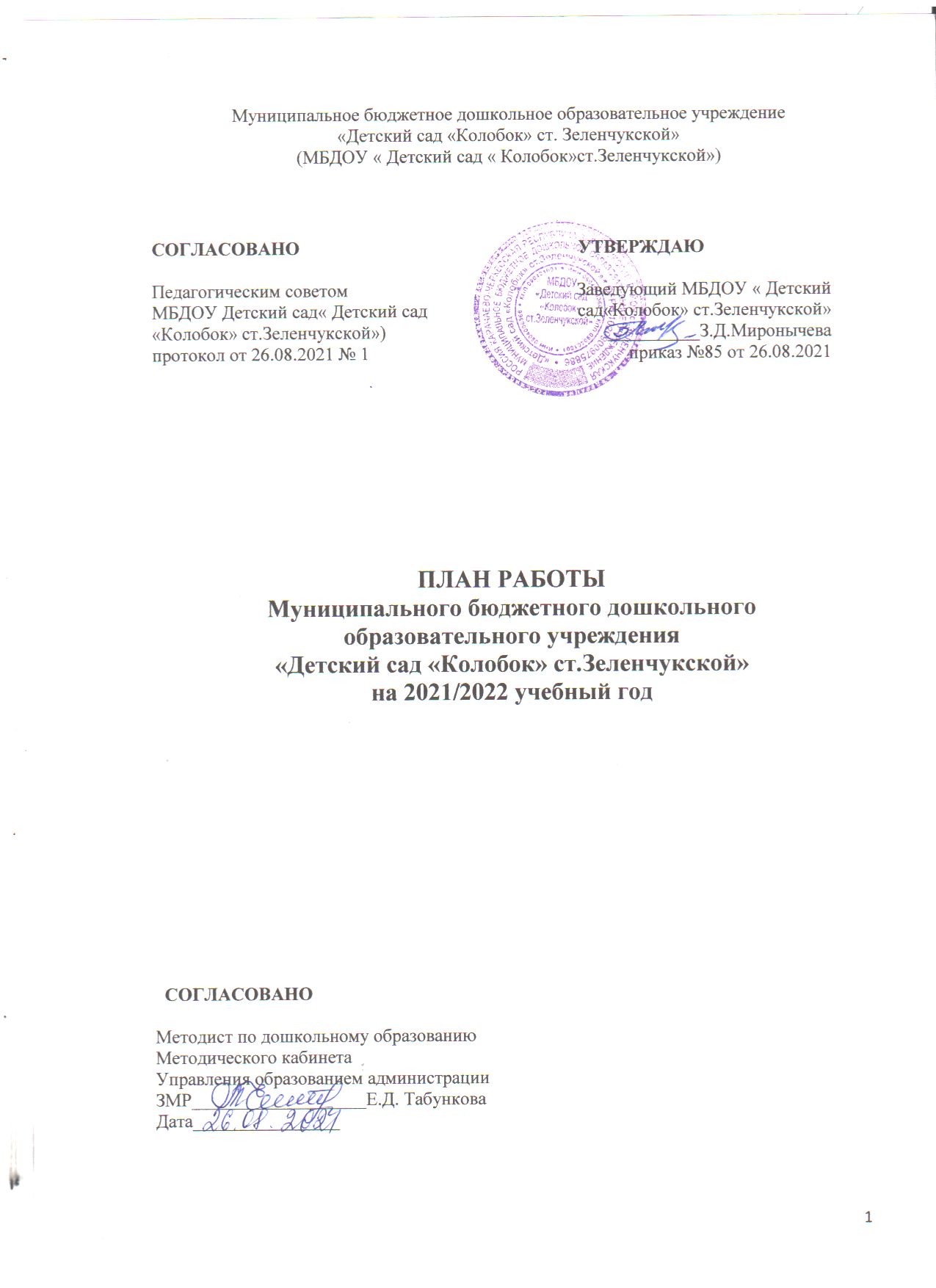 СодержаниеПояснительная запискаГодовой план   муниципального бюджетного  дошкольного образовательного  учреждения « Детский сад «Колобок» ст Зеленчукской»  является нормативным документом, регламентирующим организацию образовательного процесса в образовательном учреждении с учетом специфики Учреждения, учебно-методического, кадрового и материально-технического оснащения.      Нормативной базой для составления годового плана Учреждения являются: Закон Российской Федерации от 26.12.2012г.   «Об образовании» № 273 (п.6. ст.2, п.2.6. ст.32); Приказ Минобразования и науки РФ от 30.08.2013г. № 1014 « Об утверждении Порядка организации и   осуществления образовательной деятельности по основным общеобразовательным программам – образовательным программам дошкольного образования»СанПин 2.4.1.3049-13 «Санитарно-эпидемиологические требования к устройству, содержанию и организации режима работы дошкольных образовательных организаций» (утв. постановлением Главного государственного санитарного врача РФ от 15.05.2013 г. № 26); СП 2.43648-20 «Санитарно - эпидемиологические требования к организациям воспитания и обучения, отдыха и оздоровления детей и молодежи».   Приказ Минобразования и науки РФ от 17.10.2013г. № 1155 «Об утверждении Федерального Государственного Образовательного Стандарта Дошкольного Образования» (ФГОС ДО). Образовательная деятельность ведется на основании утвержденной «Образовательной программы дошкольного образования муниципального бюджетного дошкольного образовательного учреждения «Детский сад «Колобок» ст. Зеленчукской», которая составлена в соответствии с ФГОС дошкольного образования, с учетом основной образовательной программы дошкольного образования «От рождения до школы» под редакцией Н.Е. Вераксы, санитарно-эпидемиологическими правилами и нормативами, с учетом недельной нагрузкиДля получения дошкольного образования детьми с ограниченными возможностями здоровья в МБДОУ «Детский сад «Колобок» ст. Зеленчукской» созданы специальные условия: - обучение детей с задержкой психического развития осуществляется на основе Адаптированной образовательной программы дошкольного образования для детей с ЗПР, разработанной с учетом примерной основной образовательной программой дошкольного образования для детей с ЗПР (одобренной решением федерального учебно-методического объединения по общему образованию от 7.12. 2017г., протокол № 6/17); - обучение детей с тяжелыми нарушениями речи организуется по Адаптированной основной образовательной программе дошкольного образования для детей с тяжелыми нарушениями речи, одобренной решением федерального учебно-методического объединения по общему образованию (одобренной решением федерального учебно-методического объединения по общему образованию от 7.12. 2017г., протокол № 6/17);  Программы опубликованы на сайте МБДОУ «Детский сад «Колобок» ст. Зеленчукской»Образовательная деятельность в МБДОУ «Детский сад «Колобок» ст. Зеленчукской» ведется на русском языке, в очной формеИнформационная справка1. Полное наименование: Муниципальное бюджетное дошкольное образовательное учреждение «Детский сад «Колобок» ст. Зеленчукской»2. Сокращенное наименование МБДОУ «Детский сад «Колобок» ст. Зеленчукской»3. Место нахождения (юридический и фактический адрес), 369140,        Карачаево-Черкесская Республика ст. Зеленчукская ул. Ленина 82            4. Телефон: 8(87878) 5-43-07	              3.Сайт учреждения: https://dskolobok.ru/                                                                        5. Электронный адрес: mironychev-a@mail.ru7. Тип: дошкольное образовательное учреждение8. Вид: детский сад общеразвивающего вида9.Организационно-правовая форма: муниципальное бюджетное дошкольное образовательное учреждение10. Режим работы: функционирует в режиме полного дня (12 -часового пребывания),  с 7.00 до 19.00 часов, в режиме 5-дневной рабочей недели. выходные дни: суббота, воскресенье, праздничные дни, установленные законодательством Российской Федерации.11. Руководитель организации: заведующая Миронычева З.Д.12. Учредитель: администрация Зеленчукского муниципального района.13.Лицензия: серия 09 №000352 на уровни образования: дошкольное образование. Срок действия-бессрочно МБДОУ Детский сад «Колобок» функционирует 6 групп. Группы сформированыс учетом возраста детей.Количество мест и воспитанников: здание детского сада рассчитано на 130 мест (6 групп). Фактическая наполняемость на конец отчетного периода составляет 101 человек (5 групп).Комплектование групп следующее:- группы раннего возраста общеразвивающей направленности -2- младшая группа общеразвивающей направленности -1- средняя группа общеразвивающей направленности – 1;- старшая группа общеразвивающей направленности – 1;- подготовительная группа комбинированной направленности для детей с  нарушениями речи  –  1.Режим работы детского сада и длительность пребывания детей определяется Уставом МБДОУ « Детский сад « Колобок» ст. Зеленчукской»:-	рабочая неделя – пятидневная;-	длительность пребывания детей – 12 часов;-	ежедневный график работы: с 7:00 до 19-00-	выходные дни: суббота, воскресенье,-	праздничные дни, установленные законодательством Российской Федерации.1.Аналитический раздел 1.1.Анализ методической работы.Проводимая методическая работа в течение 2020-2021уч году соответствовала реализации основных задач, стоящих перед МБДОУ. В 2020-2021 учебном году педагогический коллектив решал следующие задачи:Продолжать работу по совершенствованию профессиональной компетентности педагогов в рамках внедрения профессионального стандарта «Педагог», через использование инновационных педагогических технологий.Совершенствовать и обогащать знания и умения педагогов по использованию здоровьесберегающих технологий в работе с детьми.Формирование математических представлений как части образовательной деятельности дошкольника в условиях ФГОСДО. Цель методической работы в МБДОУ:                                                                             постоянное повышение уровня профессионального мастерства педагогического коллектива;организация целенаправленной образовательной, коррекционной, методической деятельности всего коллектива по изучению, воспитанию и развитии каждого ребенка в соответствии с его возрастными, индивидуальными особенностями.   Все поставленные задачи в 2020-2021 учебном году были выполнены.Методическая работа проходила в течение года соответственно плану. В работе использовались разнообразные методы и приёмы для повышения квалификации педагогов.Работа по организации педагогического коллектива осуществлялась в таких формах, как коллективная и индивидуальная (педсоветы, консультации, индивидуальное самообразование). В течение первого полугодия ,в связи с сложной эпидемиологической обстановкой, методическая работа проводилась в дистанционном формате.01.09.20 г. - был проведен Установочный педсовет  (дистанционно), на котором был проведен анализ работы в летний оздоровительный период, утверждена документация на 2019-2020 учебный год: учебный план, годовой план, годовой календарный учебный график, план работы ППк,  расписание основной образовательной деятельности, циклограммы специалистов, рабочие программы педагогов групп и специалистов. 26.11.2020 г. - был проведен тематический педсовет «Инновационная деятельность как условие формирования профессиональной компетентности педагогов в ДОУ»На педсовете были рассмотрены итоги тематической проверки «Выявление наличия у педагогов профессиональной компетентности»28.01.21г.- был проведен тематический педсовет «Современные требования к ФЭМП дошкольников согласно ФГОС ДО». В ходе педсовета педагоги были ознакомлены с итогами тематической проверки «Эффективность работы по развитию математических представлений» был проведен  анализ условий, созданных в ДОУ для эффективной работы по развитию у детей элементарных математических представлений  , изучены эффективные формы проектной деятельности по данному вопросу.  5.04.21 был проведен педсовет по теме «Организация и эффективность работы по развитию у детей двигательной активности в режиме дня». На данном педсовете рассматривались по организации оздоровительной деятельности в дошкольном учреждении , был проведен анализ заболеваемости  и итоги тематической проверки «».19.05.2021 г. был проведен итоговый педсовет , на котором рассматривались вопросы выполнения задач годового плана, реализации ООП ДО и АООП ДО, усвоение детьми программного материала, результаты готовности детей к обучению в школе, организация летней оздоровительной работы и определение годовых задач на 2020 – 2021 учебный год, рассматривались вопросы планирования на летний оздоровительный периодБыли запланированы и проведены следующие заседания ППк:  Организационный :Утверждение состава и плана ППк на 2020-2021 учебный год.Промежуточный : Проведение комплексного обследования Промежуточный: Оценка эффективности и анализ коррекционно-развивающей работы с обучающимися, воспитанниками за 2020-2021год.Итоговый :Итоги  работы ППКАктивное участие педагоги ДОУ принимали в работе семинаров : Методические рекомендации. Работа дошкольных образовательных организаций в условиях карантинных мероприятий.Условия развития самостоятельной двигательной активности детей на различных типах физкультурных занятийПрименение дистанционных образовательных технологий в организации дошкольной образовательной деятельности. В ходе мастер – классов, открытых просмотров  педагоги делились своим опытом:Тема: Использование ковролинографии в работе с детьми раннего возраста ( в дистанционном формате)Тема: Новогодняя открытка в стиле скрапбукинг (в дистанционном формате)Старшая группа – открытый просмотр «Экономическое образование старших дошкольников» (запись занятия)Подготовительная группа – открытый просмотр по формированию элементарных математических представленийСредняя группа -  открытый просмотр непосредственно образовательной деятельности по физическому развитию Ранний возраст – открытый просмотр организации и проведения физкультурно-оздоровительной работы на прогулкеБыли проведены все запланированные консультации большинство в дистанционном формате. Педагоги ДОУ участвовали дистанционно в проведении РМО  ,  проводили открытые мероприятия Анализ контрольно-аналитической деятельностиЗа качеством образовательного процесса была организована контрольная деятельность, которая координировала все виды деятельности педагогов с детьми. Контроль за учебно-воспитательным процессом осуществлялся заведующим  Миронычевой З.Д., ст. воспитателем Даниловой О.В..Организуемый в ДОУ контроль включал в себя: персональный, тематический, оперативный и комплексный. В период с 16 по 20 ноября 2020 г. проводился тематический контроль по теме: «Выявление наличия у педагогов профессиональной компетентности профессиональной  компетентности». Тематический контроль был проведен в соответствии с годовым планом работы дошкольного учреждения с целью. Тематический контроль, направленный на определения уровня осуществления работы над повышением личной профессиональной компетентности каждого педагога детского сада.В ходе проверки было выявлено, что в детском саду систематически планируется работа по повышению квалификации педагогов через самообразование педагогов, курсы повышения квалификации, а так же через процедуру прохождения аттестации. Составлен перспективный план прохождения аттестации и курсов повышения квалификации. Каждым педагогом заявлена тема самообразования, которая разрабатывается в течение  нескольких лет.В работе все педагоги используют информационно коммуникативные технологии : презентации по теме занятий, интерактивные задания при изучении и закреплении материала, мнемотаблицы по развитию речи, иллюстрирование художественных произведений и др.Во время проведения тематического контроля выявлено, что педагоги в условиях сложной эпидемиологической обстановки участвуют в утреннем фильтре. Утренний прием детей, дневная и вечерняя прогулка проводятся согласно климатическим условиям на свежем воздухе. Свою работу с родителями строят в дистанционном формате. В рамках тематической проверки проводилось анкетирование педагогов  «Каков ваш творческий потенциал?» В результате  у всех педагогов нормальный творческий потенциал.Также анализ показал ,что все педагоги освоили технологию электронного портфолио, но тем не менее некоторые педагоги испытывают затруднения  в создании презентаций , дидактических игр, а также в организации работы с родителями в дистанционном формате.В период с20.01. 21 по 27.01.21г. проводился тематическая проверка по теме «Эффективность работы по развитию элементарных математических представлений» с целью оценки состояния образовательной работы по математическому развитию. В ходе проверки была проведена оценка профессиональных умений воспитателей   при проведении НОД , а так же анализ деятельности детей на занятиях и в ходе режимных моментов , планирование  по разделу формирование элементарных математических представлений у дошкольников и создание предметно развивающей среды по данному направлению.В ходе проверки было выявлено , что в ходе организованной образовательной деятельности у большинства педагогов выстроена четкая система развития элементарных математических представлений, педагоги обладают достаточной компетенцией в работе с детьми по ФЭМП в соответствии с современными требованиями, а также анализ деятельности детей на занятиях, в процессе дидактических игр, самостоятельной деятельности по освоению математических понятий выявил достаточный уровень развития у детей элементарных математических представлений соответственно программным целям и задачам. Но при планировании отсутствует планирование РЭМП в ходе ознакомления с окружающим, недостаточно при проведении режимных моментов .Анализ РППС по РЭМП показал ,что в группах в наличии счетный материал, логические игры, игры для упражнения в сравнении, познании величины, количества; ориентировки в пространстве и времени, достаточное количество  головоломок, лабиринтов, серии картинок для установления последовательности, но не достаточно материала для проведения элементарного экспериментирования с жидкими и сыпучими веществами в соответствии с возрастом детей.В период с 05.04.2021 по 9.04.2021г. проводился тематический контроль по теме «Организация и эффективность работы по развитию у детей двигательной активности в режиме дня». Тематический контроль был проведен в соответствии с годовым планом работы дошкольного учреждения  . Тематический контроль, проведен в целях повышения качества предоставляемых образовательных  услуг, эффективного усвоения дошкольниками программного материала ООП  ДОУ. Проверка показала.Состояние предметно-развивающей среды.Во всех возрастных группах мебель подобрана по росту детей, есть соответствующая маркировка на столах и стульях. Расположение мебели и игрового материала дает возможность детям удовлетворять двигательную активность. Во всех возрастных группах , имеются спортивные уголки с наличием атрибутов для подвижных игр, для игр с прыжками, с бросанием; выносной спортивный инвентарь.ПланированиеДокументация по календарным планам воспитателей ведется аккуратно. Планирование соответствует программным требованиям, возрастным особенностям детей. На момент проверки вся документация находилась на рабочем месте, в заполненном состоянии. Во всех группах выполняется  оптимальный двигательный режим.                                                  Анализ профессионального мастерства педагога.                                               Проанализировав наблюдения можно сделать выводы:                                                          - педагоги  владеют знаниями  организации и проведении прогулки в каждой возрастной группе;-используют все методы и приемы организации двигательного режима в ДОУ в течение дня;-умеют объективно анализировать знания, умения и навыки;- умеют сочетать упражнения разного уровня интенсивности.В конце учебного года был проведен комплексный контроль по теме: «Уровень готовности детей к обучению в школе», с целью выявления уровня сформированности навыков учебной деятельности у детей подготовительной к школе группы. В процессе контроля проанализированы социальная готовность детей к школьному обучению, анализ сформированности навыков учебной деятельности, проведены исследования уровня психологической готовности детей к школьному обучению. В результате анализа было выявлено, что у детей подготовительной к школе группы сформированы навыки учебной деятельности, дети умеют выслушать задание, сосредоточиться, работать в темпе, дисциплинированны, заинтересованы. У выпускников сформированы основные (ключевые) характеристики развития.                                                               Вся контрольная деятельность проходила в условиях полной гласности, педагоги были осведомлены когда, кого, кто, с какой целью и какими средствами будут проверять. Итоги контроля обсуждались в личной беседе с педагогами и на педагогическом совете.Контроль прохождения КПК педагогами учреждения. Все педагоги учреждения своевременно прошли курсы повышения квалификации. Контроль в МБДОУ осуществлялся в 2019-2020 учебном году систематически: ежедневный контроль, оперативный, фронтальный. Два раза  проводился мониторинг достижения детьми планируемых результатов освоения основной образовательной программы ДОУ.1.2  Анализ работы по здоровье сбережениюВ прошедшем учебном году коллектив ДОУ осуществлял систематическую физкультурно - оздоровительную и лечебно-профилактическую работу. Медицинское обеспечение воспитательно-образовательного процесса осуществлялось в соответствии с годовым планом деятельности ДОУ, который включал в себя следующие направления: Профилактическое. Санитарно – просветительское. В детском саду создана система физкультурно-оздоровительной работы, которая способствует формированию здорового, крепкого, закалённого, жизнерадостного, отзывчивого, инициативного ребёнка, хорошо владеющего своими движениями, любящего спортивные и физические упражнения, способного к обучению в школе и к активной последующей творческой деятельности. Наиболее доступным средством увеличения потенциала здоровья являются физическая культура, двигательная активность, питание, закаливание, воспитание навыков здорового образа жизни, лечебно – профилактические мероприятия, основными формами оздоровительной работы являются:– двигательный режим: утренняя гимнастика, физкультминутки, динамические паузы, прогулки, занятия физической культуры, дни и недели здоровья, спортивные праздники, спортивные развлечения;– оздоровительные мероприятия: воздушные ванны; игры с водой, босохождение в летний период; соблюдение питьевого режима, прогулки на свежем воздухе, утренняя гимнастика и гимнастика после сна; дни здоровья, целевые прогулки ; спортивные праздники, досуги и развлечения; луковая и чесночная терапия, лимонотерапия, витаминизация третьего блюда.В летний период ежегодно реализуется план ежедневных оздоровительных мероприятий. В каждой группе детского сада создан уголок здоровья, где каждый родитель (законный представитель) может получить необходимую информацию о методиках сохранения здоровья детей.2020-2021 уч год  отличался введением мероприятий, направленных против распространения COVID - 19. Вводились меры, ограничивающие присутствие посторонних в учреждении. Поэтому мероприятия для родитетелей  зачастую проводились в режиме онлайнЧтобы не допустить распространения коронавирусной инфекции, администрация МБДОУ ввела дополнительные ограничительные и профилактические меры в соответствии с СП 3.1/2.4.3598-20:- ежедневный усиленный фильтр воспитанников и работников – термометрию с помощью бесконтактных термометров и опрос на наличие признаков инфекционных заболеваний. Лица с признаками инфекционных заболеваний изолируются, а детский сад уведомляет территориальный орган Роспотребнадзора;- еженедельную генеральную уборку с применением дезинфицирующих средств, разведенных в концентрациях по вирусному режиму;- ежедневную влажную уборку с обработкой всех контактных поверхностей, игрушек и оборудования дезинфицирующими средствами;- дезинфекцию посуды, столовых приборов после каждого использования;- бактерицидные установки в групповых комнатах;- частое проветривание групповых комнат в отсутствие воспитанников;- проведение всех занятий в помещениях групповой ячейки или на открытом воздухе отдельно от других групп;- требование о заключении врача об отсутствии медицинских противопоказаний для пребывания в детском саду ребенка, который переболел или контактировал с больным COVID-19.Состояние здоровья и физического развития воспитанников удовлетворительные. Состояние здоровья воспитанников по группам здоровьяОбщая заболеваемость в ДОУ Определены несколько  причин увеличения количества часто болеющих детей по По сравнению с предыдущим годом  – увеличение количества детей раннего возраста, их адаптация, эпидемия гриппа, врожденная патология, снижение качественного уровня здоровья детей, поступающих в ДОУ. Для повышения показателей здоровья детей, в течение учебного года систематически проводится контроль за соблюдением оздоровительных мероприятий: проведение утренней зарядки, организация и проведение прогулок, санитарно-гигиеническое состояние помещений ДОУ, организация и проведение НОД, свободной деятельности детей, обеспечение двигательной активности детей . НОД проводилась с учетом возрастных особенностей ребенка, в образовательную деятельность включались физкультминутки, элементы релаксации, упражнения для профилактики нарушения осанки, дыхательные упражнения. НОД проводилась в игровой  форме с обязательной сменой видов деятельности.   Педагоги ДОУ формировали у детей и родителей представления о здоровье как одной из главных ценностей жизни.В группах  были пополнены «уголки движений» физкультурными пособиями, нестандартным оборудованием. Детьми освоены культурно-гигиенические навыки в соответствии с возрастными особенностями, они понимают необходимость и пользу быть аккуратными, самостоятельными. Применяют культурно-гигиенические навыки и навыки самообслуживания. В ДОУ созданы условия для соблюдения безопасности детей и сотрудников. Своевременно проводятся инструктажи с сотрудниками: -охрана жизни и здоровья детей - пожарная безопасность - охрана труда.  С детьми проводили беседы, викторины, занятия по ОБЖ. Случаи детского серьёзного травматизма в ДОУ отсутствуют. В ДОУ должное внимание уделяется рациональному питанию детей. Питание детей осуществляется на основании 10-ти дневного меню, которое составлено с учетом требований СанПиНа. В рацион питания включены все продукты, необходимые для полноценной жизнедеятельности ребенка.Для успешной работы и реализации задач физического развития дошкольников в ДОУ созданы оптимальные условия: имеется спортивная площадка на улице, физкультурный зал,  физкультурные уголки в группах. Физкультурный  зал оснащён необходимым спортивным оборудованием и инвентарём: гимнастические  скамейки, мячи, скакалки, обручи. Результаты мониторинга по физическому воспитанию Образовательная область «Физическое развитие»	 Опираясь на вышесказанное, можно сделать следующий вывод: -многоплановые профилактические, лечебные, оздоровительные и развивающие мероприятия обеспечивают стабильный рост основных функциональных показателей физического развития,  повышение индексов здоровья.  Анализ прохождения адаптации в группах раннего возраста С момента поступления ребёнка в группу раннего возраста старший воспитатель,  медицинская сестра совместно с воспитателями группы осуществляли наблюдение за протеканием периода адаптации детей к дошкольному учреждению.Наблюдения анализировались и фиксировались в листах адаптации, заведённых на каждого ребёнка группы. Параметрами наблюдения стали следующие категории:эмоциональное состояние (настроение)аппетит во время завтрака, обеда, полдникахарактер сна и длительность засыпанияпроявления активности в игре, на занятиях, в речивзаимоотношения с детьмивзаимоотношения со взрослымиНа протяжении всего периода адаптации для детей были созданы благоприятные условия: гибкий режим дня, соответствующая предметно – развивающая среда, учет индивидуальных особенностей детей, лечебно – профилактические мероприятия, организованная игровая деятельность.Общие результаты по проведенной диагностике, выявляющей уровень адаптации ребенка к ДОУ за 2020-2021 г1.3.Анализ реализации программы по всем направлениям развитияОбразовательный процесс в МБДОУ «Детский сад «Колобок» ст.Зеленчукской строится с учетом контингента воспитанников, их индивидуальных и возрастных особенностей, в соответствии с требованиями образовательной программы дошкольного образования.«Образовательная программа дошкольного образования муниципального бюджетного дошкольного образовательного учреждения «Колобок» ст. Зеленчукской» обеспечивает разностороннее развитие детей в возрасте от 2 до 7 лет с учетом их возрастных и индивидуальных особенностей. Программа основана на комплексно-тематическом принципе построения образовательного процесса включает в себя пять образовательных областей: социально – коммуникативное, познавательное, речевое, художественно – эстетическое, физическое развитие.Целью образовательной программы дошкольного образования МБДОУ «Детский сад «Колобок» ст. Зеленчукской» является: «Формирование общей культуры личности воспитанников, в том числе ценностей здорового образа жизни, развития их социальных, нравственных, эстетических, интеллектуальных физических качеств, инициативности, самостоятельности и ответственности ребенка, формирования предпосылок к учебной деятельности».Программа определяет цель, задачи, планируемые результаты, содержание и организацию образовательного процесса МБДОУ и направлена на создание условий всестороннего развития ребенка и создания развивающей образовательной среды для социализации и индивидуализации детей.Программа включает в себя обязательную часть и часть, формируемую участниками образовательных отношений. Обе части являются взаимодополняющими и необходимыми с точки зрения реализации требований Федерального Государственного Образовательного Стандарта дошкольного образования.Обязательная часть Программы разработана на основе основной образовательной программы дошкольного образования «От рождения до школы» под ред. Н.Е. Вераксы. Программа включает три основных раздела: целевой, содержательный и организационный.В часть, формируемую участниками образовательных отношений, основной общеобразовательной программы дошкольного образования МБДОУ «Детский сад «Колобок» ст. Зеленчукской» входит: - национально - региональный компонент –парциальная программа «Приобщение к истокам русской народной культуры» О.Л. Князева, М.Д. Маханева,-парциальная программа «Основы безопасности детей дошкольного возраста» ». Н.Н. Авдеева, О.А. Князева, Р.Б. Стеркина;- парциальная программа «От звука к букве. Обучение дошкольников элементам грамоты» Е.В. Колесникова- парциальная программа «Конструирование и ручной труд в детском саду».Л.В. Куцакова.Парциальные программы являются развивающими, соответствуют требованиям Федерального Государственного Образовательного Стандарта дошкольного образования и запросам родителей (законных представителей) воспитанников МБДОУ «Детский сад «Колобок» ст. Зеленчукской».В соответствии с Федеральным Государственным Образовательным Стандартом дошкольного образования соотношение между обязательной частью и частью, формируемой участниками образовательных отношений:- обязательная часть составляет не менее 60 % от общего нормативного времени, отводимого на освоение основной образовательной программы дошкольного образования;- часть, формируемая участниками образовательных отношений, составляет не более 40% от общего нормативного времени, отводимого на освоение основной образовательной программы дошкольного образования.Образовательный процесс МБДОУ «Детский сад «Колобок» ст.Зеленчукской» включает в себя:образовательную деятельность, осуществляемую в процессе организации различных видов детской деятельности;образовательную деятельность, осуществляемую в ходе режимных моментов; самостоятельную деятельность детей;индивидуальную работу с детьми;взаимодействие с семьями воспитанников.Максимально допустимый объем недельной образовательной нагрузки и продолжительность непрерывной непосредственно образовательной деятельности определен в учебном плане, режиме занятий, разработанных в соответствии с требованием  СанПиН .При организации непосредственной образовательной деятельности используются различные формы работы с детьми: фронтальная, индивидуальная, подгрупповая. Они применяются в зависимости от возраста, уровня развития, сложности программного и дидактического материала.Максимально допустимый объем недельной образовательной нагрузки, включая реализацию дополнительных образовательных программ, для детей дошкольного возраста составляет:в группе раннего возраста ( дети третьего года жизни)- 1 ч. 40 минутво второй младшей группе (дети четвертого года жизни) - 2 часа 45 мин.,в средней группе (дети пятого года жизни) - 4 часа,в старшей группе (дети шестого года жизни) - 6 часов 15 минут,в подготовительной (дети седьмого года жизни) - 8 часов 30 минут.Продолжительность непрерывной непосредственно образовательной деятельности:для детей 3-года жизни - не более 10 минут,для детей 4-го года жизни - не более 15 минут,для детей 5-го года жизни - не более 20 минут,для детей 6-го года жизни - не более 25 минутдля детей 7-го года жизни - не более 30 минут.Максимально допустимый объем образовательной нагрузки в первой половине дня:в младшей и средней группах не превышает 30 и 40 минут соответственно,в старшей и подготовительной - 45 минут и 1, 5 часа соответственно.В середине времени, отведенного на непрерывную образовательную деятельность, проводят физкультминутку. Перерывы между периодами непосредственно образовательной деятельности - не менее 10 минут.    Непосредственно образовательная деятельность с детьми старшего дошкольного возраста осуществляется во второй половине дня после дневного сна, но не чаще 2-3 раз в неделю. Ее продолжительность должна составлять не более 25-30 минут в день. В середине непосредственно образовательной деятельности статического характера проводят физкультминутку (продолжительность 2-3 минуты).    Непосредственно образовательная деятельность физкультурно-оздоровительного и эстетического цикла занимает не менее 50% общего времени, отведенного на непосредственно образовательную деятельность.    Непосредственно-образовательная деятельность, требующая повышенной познавательной активности и умственного напряжения детей, проводится в первую половину дня и в дни наиболее высокой работоспособности (вторник, среда, четверг), сочетается с физкультурными и музыкальными занятиями.    Общественно-полезный труд детей старшей и подготовительной групп проводится в форме самообслуживания, элементарного хозяйственно-бытового труда и труда в природе. Его продолжительность не превышает 20 минут в деньРабота ведется в соответствии с программным обеспечением при тесном взаимодействии всех педагогов ДОУ. Работа специалистов ДОУ осуществляется с учетом годового плана, индивидуальных планов работы. Организация специализированной (коррекционной) помощи детям с ограниченными возможностями здоровья (деятельность психолога, логопеда) Коррекционная работаВ МБДОУ созданы условия пребывания воспитанников  с ограниченными возможностями здоровья:  -функционирует группа комбинированной направленности; - организована работа ППк; -  разработан алгоритм действий с детьми ОВЗ, посещающими дошкольное учреждение;  - имеется необходимое обучающее оборудование для детей с ОВЗ,  -оборудованы: кабинет логопеда, сенсорная комната, музыкальный зал.Коррекционно-развивающая работа строится с учетом особых образовательных потребностей детей с ОВЗ и заключений ПМПК  Зеленчукского муниципального района.Работа  учителя- логопеда В МБДОУ «Детский сад «Колобок» ст. Зеленчукской» логопедическая работа осуществляется учителем- логопедом  по  индивидуальной рабочей программе, составленной на основе программы «Программа коррекционно-развивающей работы в логопедической группе для детей с общим недоразвитием речи с 3 до 7 лет  Н.В. Нищевой».            Работа ведется по нескольким направлениям:- коррекция звукопроизношения; - совершенствование лексико-грамматических представлений.- развитие навыков звуко-слогового анализа и синтеза, обучение грамоте;- развитие когнитивных процессов детей дошкольного возраста: внимания, памяти, мышленияКоррекционные занятия с детьми логопед проводит в форме индивидуальных занятий . В период пандемии для родителей ребенка с ОВЗ логопедом проводились дистанционные консультации по темам: «Зачем нужна артикуляционная гимнастика?», «Пальчиковая гимнастика», «Профилактика речевых нарушений», «Логопедический массаж», «Как выполнять домашние задания логопеда», консультации проводились только с помощью мобильного приложения WhatsApp.Коррекция недостатков развития детей с ОВЗ осуществлялась в тесной взаимосвязи с педагогами: музыкальным руководителем, воспитателями, логопедом, педагогом-психологом. В результате совместного обсуждения составляются планы индивидуальных занятий. Для педагогов подготавливаются консультации, беседы, рекомендации, задания по работе с данной категорией детей Работа с детьми с ОВЗ осуществлялась исходя из основных годовых задач в соответствии с годовым планом работы ДОУ "Детский сад «Колобок» на 2019- 2020 учебный год. С целью повышения школьной мотивации у детей 6-7 лет, оказания практической и консультативной помощи родителям в подготовке детей к школе логопедом проводятся следующие формы работы: диагностика детей  проведение индивидуальных и групповых консультаций педагогов и родителей; -проведение практических коррекционно-развивающих занятий с детьми по подготовке к школеМониторинг освоения образовательной программы дошкольного образования:Уровень развития детей в МБДОУ анализируется по итогам педагогической диагностики. Формы проведения диагностики:диагностические занятия (по каждому разделу программы);диагностические срезы;наблюдения, итоговые занятия.Разработаны диагностические карты освоения образовательной программы дошкольного образования МБДОУ «Детского сада в каждой возрастной группе. Карты включают анализ уровня развития воспитанников в рамках целевых ориентиров дошкольного образования и качества освоения образовательных областей. Так, результаты качества освоения Программы на конец учебного года выглядят следующим образом:Анализ результатов мониторинга образовательного процесса детьми всех возрастных групп показал, что программный материал на конец года усвоен детьми на оптимальном уровне по образовательным областям:   Средний показатель освоения воспитанниками образовательной программы составляет 93 %, что соответствует высокому уровню. Усредненные результаты диагностики уровня развития детей за текущий год показывают, что самые низкие показатели развития детей выявлены по речевому и художественно-эстетическому развитию. Сравнительные результаты логопедического обследованияРезультаты диагностики детей с ОВЗВ конце учебного года было проведено итоговое обследование речевого развития ребенка с ОНР III уровня.Результаты обследования:Понимает обращенную речь в соответствии с параметрами возрастной нормы.Пользуется в самостоятельной речи простыми распространенными и сложными предложениями, владеть навыками объединения их в рассказ.Владеет элементарными навыками  пересказа.Владеет навыками диалогической речи.Владеет навыками словообразования: продуцировать названия существительных от глаголов, прилагательных от существительных и глаголов, уменьшительно-ласкательных и увеличительных форм существительных и проч.Вызывает затруднение в лексико-грамматическом оформлении при составлении рассказов и пересказа текста.Исходя из анализа обследования прогнозируется работа по формированию звуко - слоговой структуре слова, лексико – грамматическом оформлении при составлении рассказа и пересказа прослушанного текста.Результаты диагностики готовности воспитанников к обучению в школе  в 2020 году Для определения уровня готовности ребёнка к школе логопедом используются следующие направления диагностики:-фонематическое восприятие;-звукопроизношение;-слоговая структура;-состояние словарного запаса;-состояние грамматического строя речи;-связная речь;-понимание сложных речевых конструкций, переносных фраз; Сравнительные результаты логопедического обследования Анализируя полученные данные, можно сделать вывод о положительном результате.Из всех воспитанников 6-7 лет на конец учебного у большинства детей нет нарушений в звукопроизношении из них один ребенок с ОВЗ. У воспитанников отмечается сформированность мелкой моторики рук, наглядно-образное и словесно-логическое мышление, произвольность поведения, адекватная самооценка и умение общаться со взрослыми и сверстниками. Знания воспитанников достаточные. Вывод-Подводя итоги работы ДОУ по всем образовательным областям можно сделать вывод, что образовательный процесс осуществляется комплексно и планомерно в соответствии с требованиями нормативных документов и основной общеобразовательной программы ДОУ. -На основании Федерального государственного образовательного стандарта дошкольного образования, утвержденного Приказом Министерства образования и науки Российской Федерации от 17.10.2013 № 1155, в целях оценки эффективности педагогических действий и лежащей в основе их дальнейшего планирования проводилась оценка индивидуального развития детей.                                                                                                   Результатом осуществления воспитательно-образовательного процесса явилась качественная  подготовка детей  к обучению в школе. Хорошие результаты достигнуты благодаря использованию в работе методов, способствующих развитию самостоятельности, познавательных интересов детей, созданию проблемно-поисковых ситуаций, использованию эффективных здоровьесберегающих технологий и обогащению предметно- динамику в освоении программных задач по образовательным областям.Участие воспитанников в конкурсахВ течении 2020 года воспитанники МБДОУ успешно участвовали в конкурсах и акциях различного уровня.В обычном и дистанционном режиме  :-	Конкурс творческих семейных работ «Ёлочная игрушка» -	Математическая олимпиада для дошкольников на базе ДОУ-	Международная олимпиада «Классный час» по дисциплине «Великая Победа»-	Муниципальный конкурс «Эколята-защитники природы» -	Межпредметная олимпиада «Страна талантов»-	Олимпиада «Стоп вирус» -          Осенняя сказка на базе ДОУ-          Георгиевская ленточка-          КосмосУчастие воспитателей в конкурсахВоспитатели дошкольного учреждения активно принимали участие в муниципальных, региональных, дистанционных интернет конкурсах вместе со своими воспитанниками и персонально, отмечены дипломами, сертификатами, грамотами.Мосиенко И.П. заняла первое место во Всероссийском конкурсе «Речевая культура современного педагога»  .Имеет сертификат о публикации  на портале Педагоги Онлайн презентации «Занимательная математика дома»Свидетельство о публикации на сайте портал «Завуч» консультации для воспитателей «Составление воспитательной части индивидуального образовательного маршрута воспитанника с ОВЗ»Воспитатель детского сада Шерстюкова Ирина Михайловна опубликовала методическую работу «Утренняя ритмическая гимнастика, как инновационная технология физкультурно-оздоровительной работы» в сборнике научно- исследовательских, методических и творческих работ «Моя Отчизна». Свидетельство о публикации АНЭ-1184-С от 23.10.2020года.Воспитатель Юдаева Людмила Петровна является участником сообщества «Про воспитателей. РФ»- через трансляцию своих наработок и достижений «Развитие цифровой среды в дошкольной сфере образования Российской Федерации». Свидетельство ПРВ № 222 от 12.03.21г.Лауреатом 2 степени Всероссийского конкурса «Старт Инноваций» стала воспитатель Шерстюкова Ирина Михайловна.Катиба Ирина Юрьевна имеет свидетельство о публикации плана –конспекта НОД «Театрализованное представление по сказке сочиненной детьми подготовительной группы»Диплом победителя международного конкурса «Лаборатория педагога»Колесникова Нина Дмитриевна, Свербиева Анна Ивановна - 2 место всероссийского конкурса педагогического мастерства и творчества «Весений калейдоскопСертификат победителя 1 степени за подтверждение уровня компетенций по теме: «Использование информационно-коммуникационных технологий в педагогической деятельности» получен воспитателем Юдаевой Людмилой Петровной.Педагоги постоянно повышают свой профессиональный уровень. Систематически участвуют в работе методических объединений, знакомятся с опытом работы своих коллег и других дошкольных учреждений. Принимают участие в вебинарах. Все это дает хороший результат в организации педагогической деятельности и улучшении качества образования и воспитания дошкольников.Информационно - библиотечный фондВ детском саду библиотека является составной частью методической службы. Библиотечный фонд располагается в методическом кабинете, кабинетах специалистов, группах детского сада. Библиотечный фонд представлен  методической литературой по всем образовательным областям основной общеобразовательной программы, детской художественной литературой, периодическими изданиями, а также другими информационными ресурсами на различных электронных носителях. В каждой возрастной группе имеется банк необходимых учебно – методических пособий, рекомендованных для планирования воспитательно-образовательной работы в соответствии с обязательной образовательной программой дошкольного образования МБДОУ «Детский сад «Колобок» ст.Зеленчукской»К началу учебного года был пополнен учебно-методический комплект к основной образовательной программе дошкольного образования «От рождения до школы» в соответствии с ФГОС. Приобрели наглядно-дидактические пособия:- серии «Мир в картинках», «Рассказы по картинкам», «Расскажите детям о…», «Играем в сказку», «Грамматика в картинках», «Искусство детям»;- картины для рассматривания, плакаты;- стенды для оформления родительских уголков;- детская художественная литература по всем возрастным группам.Оборудование и оснащение методического кабинета достаточно для реализации образовательных программ. В методическом кабинете созданы условия для возможности организации совместной деятельности педагогов. Кабинет  оснащен техническим и компьютерным оборудованием.Информационное обеспечение Детского сада включает: информационно-телекоммуникационное оборудование (в четырех группах имеются ноутбуки, также ноутбуки имеются в кабинетах специалистов, в кабинете логопеда имеется принтер, в одной группе имеется интерактивная доска, в двух группах имеется проектор);- программное обеспечение позволяет работать с текстовыми редакторами, Интернет - ресурсами, фото-, видеоматериалами, графическими редакторами.В детском саду учебно-методическое и информационное обеспечение достаточное для организации образовательной деятельности и эффективной реализации образовательных программ. С целью взаимодействия между участниками образовательного процесса (педагоги, родители, дети), обеспечения открытости и доступности информации о деятельности дошкольного образовательного учреждения, создан официальный сайт МБДОУ, на котором размещена информация, определённая законодательством. С целью осуществления взаимодействия дошкольного учреждения с органами, осуществляющими управление в сфере образования, с другими учреждениями и организациями, подключен Интернет, активно используется электронная почта, сайт.Организация занятий с детьми в дистанционном режиме выявила недостаточность информационно - библиотечного обеспечения. В связи с этим, в 2021-2022году необходимо обеспечить подборку онлайн -ресурсов Вывод: Учебно-методическое, библиотечное обеспечение составляет 85%, информационное – 73%, что является достаточным уровнем, но не оптимальным. Необходимо приобрести необходимое оборудование, доукомплектоваться методической литературой в соответствии с требованиями ФГОС.Воспитательная работа Чтобы выбрать стратегию воспитательной работы, в 2021-2022 уч году  проводился анализ состава семей воспитанников.Характеристика семей по составуХарактеристика семей по количеству детейВоспитательная работа строилась с учетом индивидуальных особенностей детей, с использованием разнообразных форм и методов, в тесной взаимосвязи воспитателей, специалистов и родителей.1.4.Кадровый состав	МБДОУ «Детский сад «Колобок» укомплектован педагогами, согласно штатному расписанию. В течение 2- х лет сохраняется вакансия педагога-психолога.  Педагогический коллектив - 15 специалистов. В течение года педагогические работники прошли аттестацию и получили:высшую квалификационную категорию – 1 воспитатель;первую квалификационную категорию –  2 воспитателя.Соответствие   -  1 воспитательДиаграмма с характеристиками кадрового состава Детского садаКурсы повышения квалификации в 2020 году прошли 13 педагогов , 2 сотрудника из обслуживающего персонала. Результаты анализа направлений и тематики дополнительных профессиональных программ КПК, которые освоили воспитатели МБДОУ «Детский сад «Колобок» ст. Зеленчукской» за три последних года, показывает, что все они по профилю педагогической деятельности. За данный период педагоги не проходили курсы повышения квалификации по развитию ИКТ компетенций и владением компьютерной грамотностью.По итогам 2020 года перешли на применение профессиональных стандартов. Из 15 педагогических работников МБДОУ все соответствуют квалификационным требованиям профстандарта «Педагог». Их должностные инструкции соответствуют трудовым функциям, установленным  профстандартом «Педагог».В 2020-2021уч году  педагоги Детского сада приняли участие:В работе IV Всероссийского съезда работников дошкольного образования;В работе онлайн – семинара - «Особенности работы образовательной организации в условиях сложной эпидемиологической ситуации», «Создание условий в образовательной организации для реализации адаптированных основных программ обучающихся с ограниченными возможностями здоровья», «Профилактика коронавируса в образовательных организациях»Онлайн - конференции Большого фестиваля дошкольного образования «Воспитатели России»Участники Всероссийского круглого стола по разным темам воспитания дошкольниковУчастники Всероссийского конкурса «Старт инноваций»,В работе Всероссийских вебинаров «Актуальные направления работы с детьми с ОВЗ»В мероприятии «Международная профессиональная олимпиада для работников образовательных организаций»Воспитатели прошли обучение по программе «Оказание доврачебной помощи детям».Педагоги постоянно повышают свой профессиональный уровень. Систематически участвуют в работе методических объединений, знакомятся с опытом работы своих коллег и других дошкольных учреждений. Принимают участие в вебинарах. Все это дает хороший результат в организации педагогической деятельности и улучшении качества образования и воспитания дошкольников.Вывод:1. Педагоги МБДОУ, работающие более 20 лет, имеют богатый опыт педагогической деятельности. В своей работе воспитатели используют  инновационные образовательные технологии и методики, которые способствуют повышению качества воспитания  и образования  воспитанников МБДОУ 2. В 2021 году предусмотреть обучение педагогов МБДОУ на курсах повышения квалификации по тематическим профессиональным программам, направленным на повышение ИКТ компетенций, компьютерной грамотности.Система работы с родителями. В 2020-2021 учебном году детский сад проводил планомерную работу с родителями, целью которой являлось создание единой команды педагогов и родителей для обеспечения непрерывности дошкольного образования в ДОУ и семье.Наиболее эффективными формами работы с родителями в отчетном периоде стали:– родительские собрания;– индивидуальные консультации заведующего, администрации и воспитателей детского сада;– организация выставок детских работ, выполненных совместно с родителями, к каждому       сезонному празднику;– стендовая информация;– взаимодействие через мобильные мессенджеры.  Для качественной организации работы с родителями в период сложной эпидемиологической ситуаци , специалистами детского сада систематически проводились консультации, оказывалась методическая помощь с помощью мобильного приложения WhatsApp, социальной сети ИнстаграмОсновными формами информирования родителей (законных представителей) о жизни детского сада были родительские собрания, индивидуальные беседы, стендовая информация, консультации. Воспитателями групп проводилось много разнообразных мероприятий с привлечением родителей:  тематические праздники, конкурсы в дистанционном режиме. Все это способствовало повышению педагогической компетентности родителей. Наиболее полную информацию о деятельности каждой группы и детского сада в целом родители могли получить на сайте детского сада .    	Традиционно в течение учебного года в детском саду проходили выставки работ детско-родительского творчества: «Как я провел лето», «Дары осени», «Мастерская деда Мороза»,  «Мой папа самый сильный», «Портрет любимой мамы», «Путешествие в космос»,   «День победы». Данные мероприятия проводились в дистанционном формате.И хотя активность родителей значительно повысилась, имеются затруднения в налаживании контактов с отдельными родителями, что отрицательно влияет на развитие отношений с семьей, а значит, и на развитие ребенка.  Проведено анкетирование родителей на предмет совершенствования сотрудничества между детским садом и семьейдоля получателей услуг, положительно оценивающих доброжелательность и вежливость работников организации – 100% процент;доля получателей услуг, удовлетворенных компетентностью работников организации  – 100% ;доля получателей услуг, удовлетворенных материально-техническим обеспечением организации – 94% процентов;доля получателей услуг, удовлетворенных качеством предоставляемых образовательных услуг, – 99% процента;доля получателей услуг, которые готовы рекомендовать организацию родственникам и знакомым  – 100 %.Анкетирование родителей показало высокую степень удовлетворенности качеством предоставляемых услуг учреждением. Система работы с организациями дополнительного образования, культуры и спорта:В течение отчетного периода детский сад, вел совместную деятельность с организациями:  Зеленчукская районная детская библиотека  МКОУ «СОШ №1 ст. Зеленчукской им. В.П. Леонова»  Краеведческий музей имени С.Ф. Варченко  Зеленчукская музыкальная школа  Зеленчукское районное казачье общество  Детская районная поликлиника;  Муниципальное казенное дошкольное образовательное учреждение  Детский сад №8 «Солнышко» г. КарачаевскВ предстоящем учебном году планируется продолжать и расширять совместную работу2. Цели и задачи детского сада на 2021/2022 учебный годЦЕЛИ РАБОТЫ: по итогам анализа деятельности детского сада за прошедший год, с учетом направлений программы развития и изменений законодательства, необходимо: выполнить следующие задачи:Задачи:Активизировать и обогатить воспитательные и образовательные умения родителей (законных представителей) через оптимизированную систему работы и оказание комплексной квалифицированной помощи семье с применением дистанционных технологий.Приобщать детей к художественной литературе (развитие эстетического вкуса, формирование интереса к словесному творчеству, развитие художественного восприятия) посредством театрализованной деятельностиСовершенствовать деятельность по созданию условий для формирования у детей чувства патриотизма и основ гражданственностиБлок I. ВОСПИТАТЕЛЬНО-ОБРАЗОВАТЕЛЬНАЯ ДЕЯТЕЛЬНОСТЬ                                                1.1. Работа с воспитанникамиМероприятия по реализации основной образовательной программы дошкольного образования и оздоровлению воспитанников Праздники, развлечения, театрализованные представления Выставки и конкурсы2 Работа с семьями воспитанниковОбщие мероприятияРодительские собранияБлок II. АДМИНИСТРАТИВНАЯ И МЕТОДИЧЕСКАЯ ДЕЯТЕЛЬНОСТЬ                             2.1. Методическая работа Организационная деятельностьКонсультации для педагогических работниковСеминары для педагогических работниковОткрытые просмотрыПлан педагогических советов2.2. НормотворчествоНормативно-правовое обеспечение деятельности МБДОУОрганизационное обеспечение управления МБДОУ 2.3. Работа с кадрамиПовышение квалификации педагогических работниковСамообразованиеУчастие в работе КМО, семинаров, конференций, в работе творческих и проблемных групп, в выставках, конкурсах, смотрах - Участие в проведении открытых мероприятий, педагогических советов, методических часов, совещаний, практикумов, тематических недель. - Изучение и обсуждение новинок методической литературы и периодики - Самообразовательная работа педагогов по в течение ст. воспитатель индивидуальным маршрутам по вопросам образования, воспитания, оздоровления детей. Подготовка отчетов по опыту работыОбобщение и внедрение передового педагогического опыта1. Изучение опыта работы аттестующихся  педагогов .2. Распространение передового опыта:- сообщения из опыта работы на педсоветах;- открытые занятия;- консультации для педагогов и родителей;- проведение семинаров;- участие в методических мероприятиях вне детского сада.3. Внедрение опыта работы  по     формированию у дошкольников предпосылок финансовой грамотности через доп.образование.4. Содействие участию воспитанников дошкольного учреждения в конкурсах и олимпиадах.                                                                                                                                2.4.Организация дополнительного образования в ДОУ  ( кружок «Грамотейка»)Рабочая учебная программа дополнительного образования по направлению «Познавательное развитие» разработанная на основе парциальной программы Л. В. Стахович , Е. В. Семенковой, Л.Ю. Рыжановской «Азы финансовой культуры для дошкольников»Цель: финансовое просвещение детей старшего дошкольного возрастаПрограмма, рассчитанная на 36 занятий, построена на основе концентрического подхода, что предполагает разделение курса на два года обучения.1 год обучения (5-6 лет) 18 занятий – базовый модуль «Финансовая азбука», в ходе реализации которого формируются первичные экономические представления дошкольников об экономических категориях «потребности», «труд», «товар», «деньги», «семейный бюджет».2 год обучения  (6-7 лет) 18 занятий включает разделы: «Потребности и труд», «Деньги», «Семейный бюджет», развивающие и углубляющие представления дошкольников по основным темам курса через различные виды деятельности                                                                Кружок будет проводиться 1 раз в неделю во вторую половину дня педагогами, прошедшими курсы повышения квалификации по данному направлению подготовительная группа - Шерстюкова И.М., Шерстюкова Т.Г.старшая группа - Мосиенко И.П., Трофименко О.И.   2.5. Контроль и оценка деятельности Внутрисадовский контрольТематический контрольМониторинг ( интегративных качеств  ,педагогическая диагностика)Блок III. ХОЗЯЙТСВЕННАЯ ДЕЯТЕЛЬНОСТЬ И БЕЗОПАСНОСТЬ3.1 Закупка и содержание материально-технической базыОрганизационные мероприятияМероприятия по выполнению санитарных норм и гигиенических нормативов3.2БезопасностьАнтитеррористическая защищенность3.2.2. Пожарная безопасность Ограничительные мероприятия из-за коронавирусаПриложение 1
к годовому плану МБДОУ Детский сад № 1
на 2021/2022 учебный годПлан работы психолого-педагогического консилиума на	2021-2022 учебный годПриложение 2
к годовому плану МБДОУ Детский сад № 1
на 2021/2022 учебный годПлан работы по преемственности МБДОУ «Детский сад «Колобок» ст.Зеленчукской» и МКОУ СОШ №1 ст.ЗеленчукскойПриложение 3
к годовому плану МБДОУ Детский сад № 1
на 2021/2022 учебный годПлан летних оздоровительных мероприятий Цель работы: Сохранение и укрепление  физического и психического здоровья детей с учетом их индивидуальных особенностей. Полное удовлетворение потребностей растущего организма в отдыхе, творческой деятельности и движении.                                                                          Задачи работы: Создать условия, обеспечивающие охрану жизни и укрепление здоровья детей, предупреждение заболеваемости и травматизма. Реализовать систему мероприятий, направленных на оздоровление и физическое воспитание детей, развитие самостоятельности, инициативности, любознательности и познавательной активности, деятельности по интересам.  Создать позитивное эмоциональное настроение у детей через приобщение к традициям детского сада (спортивным играм, походам в природный массив, экскурсиям, совместным мероприятиям с социумом). Продолжать формировать устойчивый интерес, потребность в ЗОЖ, занятиях спортивными играми у воспитанников ДОУ и  их родителей. Проводить осуществление педагогического и санитарного просвещения родителей по вопросам воспитания и оздоровления детей в летний период.  План подготовки ДОУ к летнему сезону. 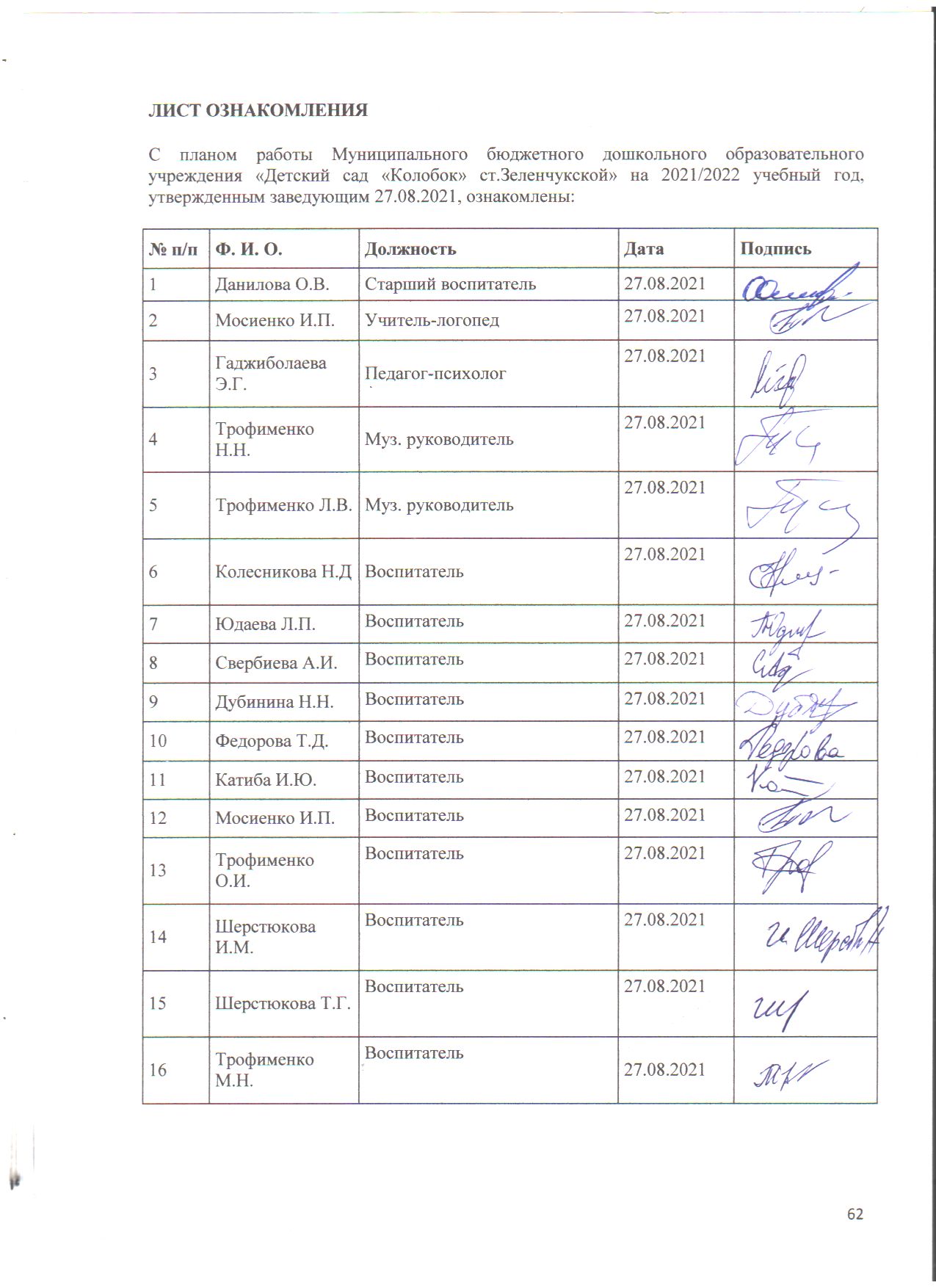 Пояснительная запискаИнформационная  справкаI АНАЛИТИЧЕСКИЙ РАЗДЕЛ1.1Анализ методической работы1.2Анализ работы по здоровье сбережения1.3.Анализ реализации программы по всем направлениям развития1.4Кадровый состав                                                                                                          II. ЦЕЛИ И ЗАДАЧИ ДЕТСКОГО САДА НА 2021/2022 УЧЕБНЫЙ ГОДБлок I. ВОСПИТАТЕЛЬНАЯ И ОБРАЗОВАТЕЛЬНАЯ ДЕЯТЕЛЬНОСТЬ1.1. Работа с воспитанниками1.2. Работа с семьями воспитанников3стр.4стр4 стр.9 стр.12 стр.22 стр.25стр.25 стр.29 стр.Блок II. АДМИНИСТРАТИВНАЯ И МЕТОДИЧЕСКАЯ ДЕЯТЕЛЬНОСТЬ2.1. Методическая работа2.2. Нормотворчество2.3. Работа с кадрами2.4 Организация дополнительного образования 2.5. Контроль и оценка деятельности32стр.38 стр.39 стр.42 стр43 стр.Блок III. ХОЗЯЙСТВЕННАЯ ДЕЯТЕЛЬНОСТЬ И БЕЗОПАСНОСТЬ3.1. Закупка и содержание материально-технической базы3.2. Безопасность45стр.46 стр.ПРИЛОЖЕНИЯПриложение 1. План работы психолого-педагогического консилиума Приложение 2. План работы по преемственности Приложение 3.План летних оздоровительных    мероприятий Приложение 4. Рабочая учебная программа дополнительного образования47 стр.50 стр.52 стр.группа здоровья2019202020211 группа1141071162 группа14143 группа22инвалиды22ОВЗ32наименования201920202021Общее количество воспитанников130125125Общаязаболеваемость12,5%10%11%Грипп, ОРВИ7%9%10%Инф.забол.2%--Кишеч. заб.---показатель2 младшаясредняястаршаяподгот.итогоМладшая №1Младшая№2Общий результатвысокий4(22%)-3(15%)2 (12,5%)9(11%)2(12%)3(25%)14(13%)выше среднего-10(40%)13(60%)9 (56,25%)32 (40%)--32(30%)средний14(78%)15(60%)5 (25%)5(31,25%)39(49%)11(69%)8(67%)58(54%)ниже среднего--------низкий----3(19%)1(8%)4 (3%)ГруппаУровень сформированностиОбразовательные областиОбразовательные областиОбразовательные областиОбразовательные областиГруппаУровень сформированностиПознавательное развитиеСоциально-коммуникативноеХудожественно-эстетическоеРечевое развитиеПодготовит.Группа(16 детей )Высокий 3(19%)3(12%)2 (13%)-Подготовит.Группа(16 детей )Выше среднего7(44%)9(56%)6 (37%)4(25%)Подготовит.Группа(16 детей )Средний 6(37%)4(25%)8(50%)12(75%)Подготовит.Группа(16 детей )Ниже среднего----Подготовит.Группа(16 детей )низкий----Старшая Группа(21 ребенок) Высокий 2(10%)4(20%)3(10%)2(10%)Старшая Группа(21 ребенок) Выше среднего9(40%)15(70%)9(45%)11(50%)Старшая Группа(21 ребенок) Средний 10(50%)2 (10%)9(45%)8(35%)Старшая Группа(21 ребенок) Ниже среднего----Старшая Группа(21 ребенок) низкий----Средняя Группа(25 детей)Высокий ----Средняя Группа(25 детей)Выше среднего5(20%)7(28%)7(28%)4(16%)Средняя Группа(25 детей)Средний 18(72%)18(72%)14(56%)19(76%)Средняя Группа(25 детей)Ниже среднего2(8%)-4(16%)2(8%)Средняя Группа(25 детей)низкий----Младшая Группа(18 детей )Высокий 6(33%)4 (22%)4(22%)4(22%)Младшая Группа(18 детей )Выше среднего----Младшая Группа(18 детей )Средний 12(67%)14(78%)14(78%)12(67%)Младшая Группа(18 детей )Ниже среднего---2(11%)Младшая Группа(18 детей )низкий----1младшая №1(16 детей)высокий3(19%)3(19%)5(32%)2(12%)1младшая №1(16 детей)Выше среднего----1младшая №1(16 детей)средний12 (75%)12(75%)10(62%)8(50%)1младшая №1(16 детей)Ниже среднего----1младшая №1(16 детей)низкий-1(6%)6(50%)6(38%)1млашая№2(12 детей)высокий3(25%)3(25%)3(25%)3(25%)1млашая№2(12 детей)Выше среднего----1млашая№2(12 детей)средний3(25%)6(50%)3(25%)2(17%)1млашая№2(12 детей)Ниже среднего6(50%)---1млашая№2(12 детей)низкий-3(25%)6(50%)7(58%)Состав семьиКоличество семей (109 семей)Процент от общего количества семей воспитанников Полная9284%Неполная с матерью1514%Неполная с отцом11%Оформлено опекунство11%Количество детей в семьеКоличество семейПроцент от общего количества семей воспитанниковОдин ребенок14	13 %Два ребенка4440%Три ребенка и более5147%МероприятиеСрокОтветственныйВоспитательная работаВоспитательная работаВоспитательная работаОрганизация сетевого взаимодействия по вопросам воспитательной работы с воспитанниками:Зеленчукская районная детская библиотекаМКОУ «СОШ №1 ст. Зеленчукской им. В.П. Леонова» Краеведческий музей имени С.Ф. ВарченкоЗеленчукская музыкальная школаЗеленчукское районное казачье общество                                     ОктябрьСтарший воспитательРазработка положений и сценариев воспитательных мероприятийВ течение годаВоспитателиОрганизация выездных воспитательных мероприятийВ течение годаВоспитатели, старший воспитательОбновление содержания воспитательных программ в целях реализации новых направлений воспитанияМай-июльВоспитатели,  логопед ,педагог-психолог, старший воспитательОбразовательная работаОбразовательная работаОбразовательная работаСоставление плана преемственности дошкольного и начального общего образования (для подготовительной группы)Сентябрь Воспитатели подготовительной группы, старший воспитатель Вывешивание в кабинетах дидактических и наглядных материалов для создания насыщенной образовательной средыОктябрьСтарший воспитательВнедрение в работу воспитателей новых методов для развития любознательности, формирования познавательных действий у воспитанниковОктябрь-декабрьВоспитателиОбеспечение условий для индивидуализации развития ребенка, его личности, мотивации и способностейНоябрьВоспитателиПодготовка цифровых материалов для реализации деятельности с использованием дистанционных образовательных технологий для работы с детьми и родителями НоябрьВоспитатели, учителяОбновление содержания ООП ДООмай-августВоспитатели, старший воспитатель Оздоровительная работаОздоровительная работаОздоровительная работаСбор согласий родителей (законных представителей) на закаливание воспитанников АпрельВоспитателиФормирование перечня оздоровительных процедур на летний период с учетом состояния здоровья воспитанниковМайМедсестраФормирование перечня двигательной активности воспитанников в летний периодМайВоспитатели, старший воспитательОформление плана летней оздоровительной работы с воспитанникамиМай Старший воспитатель, воспитателиНаименованиеСрокОтветственныйМузыкальное развлечение «День знаний»СентябрьВоспитатели, музыкальный руководительМузыкальный праздник «Осень в гости к нам пришла»                                                           Кукольный спектакль «Маша и медведь»ОктябрьВоспитатели, музыкальный руководительКонцертная программа, посвященная Дню Матери «Мамин праздник» Музыкальное развлечение:«Мамочку свою очень я люблю» НоябрьВоспитатели, музыкальный руководительМузыкальный праздник  «День народного единства»НоябрьВоспитатели, музыкальный руководительСпортивное развлечение «Зимние радости»Музыкальный праздник « Новый год у ворот»ДекабрьВоспитатели, музыкальный руководительМузыкальный праздник «Рождество»Кукольный спектакль: «Чудо Рождества»ЯнварьВоспитатели, музыкальный руководительСпортивное	развлечение	«День Снеговика»Музыкальный праздник «Есть такая профессия – Родину защищать»ФевральВоспитатели, музыкальный руководительМузыкальное поздравление «Женский день - 8 марта отмечает вся страна!»МартВоспитатели, музыкальный руководительЭкологическая квест-- игра «День  земли»Музыкальный праздник «Пасха»День здоровья «Вместе весело шагать в Здоровейку»АпрельВоспитатели, музыкальный руководительМузыкальное развлечение «День труда»  Спортивное семейное развлечение«Когда семья вместе »майВоспитатели, музыкальный руководительМузыкальный бал для подготовительной группы «До свидан ия,, детский сад!»МайВоспитатель старшей и подготовительной группы, музыкальный руководительНаименованиеСрокОтветственныйОбщесадовскиеОбщесадовскиеОбщесадовскиеКонкурс «Осенние фантазии» сентябрьСтарший воспитатель, воспитатели , родителиконкурс «Медиагуру»ноябрьПедагоги ДОУОнлайн - поздравление для мамы (к Дню Матери)                                                                   ноябрьвоспитателиСмотр-конкурс на лучшее новогоднее оформление «Снежная сказка на окне»Выставка семейного творчества «Новогодняя игрушка»декабрьвоспитатели , родителивоспитатели , родителиВыставка «Рождественский вертеп»Выставка продуктивной деятельности "Волшебный мир театра".январьСтарший воспитатель, воспитатели , родителивоспитатели , родителиОнлайн - флешмоб «Папа может) к Дню защитника ОтечестваВыставка рисунков «Защитники Родины»ФевральСтарший воспитатель, воспитателивоспитатели Выставка рисунков «Портрет мамы» к Дню 8 МартаКонкурс на лучший патриотический центрмартвоспитатели , родителиСтарший воспитатель, воспитателиКонкурс поделок «День космонавтики»Выставка детско - родительских работ «Светлая Пасха»АпрельСтарший воспитатель, воспитатели,родителиБессмертный полк «Мы помним, мы гордимся»                                                                    Конкурс рисунков «Салют Победы»МайСтарший воспитатель, воспитатели,родителиСмотр-конкурс выносного оборудования для прогулок c детьми в летний периодиюньвоспитатели , родителиМероприятиеСрокОтветственныйРазработка системы работы с родителями (законными представителями)августСтарший воспитатель воспитатели группРазработка перспективного плана работы ДОУ с родителями (законными представителями) на 2021 - 2022 учебный год.августСтарший воспитатель воспитатели групп,специалистыНормативно-правовое обеспечение: создание пакета нормативно- правовой документации, обеспечивающей сотрудничество с родителямисентябрьЗеведующий МБДОУОформление и обновление информационных уголков и стендов для родителейВ течение годаВоспитателиКонсультация в «Адаптация к детскому саду  » (соц сети инстаграм)24.09.21Педагог-психологКонсультация «Как использовать интернет в целях развития ребенка»21.10.21Трофименко О.И.Составление и реализация плана индивидуальной работы с неблагополучными семьями – психолого-педагогическая поддержка детей и родителейПо необходимостиСтарший воспитатель, педагог-психолог Семинар«Как обеспечить информационную безопасность ребенка» (соц сети)12.11.21Старший воспитатель, педагог-психолог воспитателиМастер- класс « Путешествие в страну „Развитие речи“» 10.12.21учитель-логопедОсобенности психического развития каждого возраста11.03.22Педагог-психологКонсультация «Виммельбух что это такое? Как читать?» (сайт ДОУ)21.01.22Шерстюкова Т.Г.Анкетирование «Патриотическое воспитание ребёнка в семье и детском саду»мартСтарший воспитатель, воспитателиАнкетирование  «Уровень удовлетворенности родителей качеством деятельности ДОО»апрельСтарший воспитатель, воспитателиАнкета «Готов ли ваш ребенок к школе?»апрельПедагог-психологКонсультация для родителей «Как рассказать ребёнку о Великой отечественной войне?» (стендовая информация) 5.05.22Дубинина Н.Н.Воспитатели гр.Дни открытых дверей в дистанционном формате                                                  1.Консультация Установки которые вредят нашим детям или  Общаться с ребенком как?                                               2 Консультация Неудобные вопросы психологу ( энурез, анонизм и т.д)Апрель, июньСтарший  воспитатель, воспитатели,специалистыСрокиТематикаОтветственныеI. Общие родительские собранияI. Общие родительские собранияI. Общие родительские собрания15.10.21Основные направления воспитательно-образовательной деятельности и работы детского сада в 2021/2022 учебном году                            1. Знакомство родителей (законных представителей) с годовым планом ДОУ на 2021 – 2022 учебный год.                                                 2.Работа психолога в ДОУ                                                     3. Организация детского питанияЗаведующий, старший воспитатель, медсестра,учитель-логопед,педагог-психолог20.05.22Итоги работы детского сада в 2021/2022 учебном году, организация работы в летний оздоровительный период                                               1. Анализ работы за прошедший учебный год           2. Мониторинг качества предоставления услуг ДОУ (анкетирование родителей).                                         3. Выступление инспектора ГИБДД  Организация работы в летний оздоровительный периодЗаведующий, старший воспитатель, медсестра,учитель-логопед,педагог-психологII. Групповые родительские собранияII. Групповые родительские собранияII. Групповые родительские собранияГруппа раннего возраста«Будем знакомы»: октябрьВоспитатели группыГруппа раннего возраста«Очень многое мы можем, очень многое умеем!» январьВоспитатели группыГруппа раннего возраста«Сенсорное развитие детей через дидактические игры» апрельВоспитатели группыГруппа раннего возраста«Наши успехи! Безопасность детей в летний период» майВоспитатели группыПервая младшая группа«Особенности развития детей 2-3 лет». октябрьВоспитатели группыПервая младшая группа«Игра - спутник детства». Или «Формирование культурно- гигиенических навыков у детей младшего дошкольного возраста» декабрьВоспитатели группыПервая младшая группа«Развитие мелкой моторики рук и речи у детей раннего возраста с использованием нестандартного оборудования» мартВоспитатели группыПервая младшая группа «Наши успехи. Безопасность детей в летний период майВоспитатели группыВторая младшая группаОрганизационное родительское собрание «Начало учебного года» сентябрьВоспитатели группыВторая младшая группаРоль семьи в приобщении дошкольников к художественной литературе" декабрьВоспитатели группыВторая младшая группаРодительское собрание «Взаимодействие детского сада и семьи в развитии личности ребенка. Я – родитель» мартВоспитатели группыВторая младшая группаИтоговое родительское собрание «Один день из жизни «Почемучек» майВоспитатели группыСредняя группаДистанционное родительское собрание: «К новым знаниям в новый учебный год» октябрь.Воспитатели группыСредняя группаДистанционное родительское собрание     «Секреты воспитания».декабрьВоспитатели группыСредняя группа«Кем быть – профориентация детей дошкольного возраста».март                                                                                                                                    Воспитатели группыСредняя группа«Успешность ребенка в разных видах деятельности во многом зависит от умения действовать самостоятельно». МайВоспитатели группыСтаршая группаЗаседание семейного клуба «Вперед и только вперед» октябрьВоспитатели группыСтаршая группа«Речевое развитие детей через художественную литературу» декабрьВоспитатели группыСтаршая группа«Патриотическое воспитание в семье» мартВоспитатели группыСтаршая группа Итоговое «Наши успехи» майВоспитатели группыПодготовительная группа «Возрастные особенности детей седьмого года жизни». - сентябрьВоспитатели группыПодготовительная группа «Трудовое воспитание». – ноябрьВоспитатели группыПодготовительная группа «Семья на пороге школьной жизни ребенка.» - мартВоспитатели группыПодготовительная группаИтоговое родительское собрание: "На пороге школы". - майВоспитатели группыМероприятиеСрокОтветственныйСоставление режима дня группАвгустСтарший воспитатель, медработникПодписка на журналы                                      Подготовить документацию к проведению аттестации педагогов;                                                 Провести индивидуальные консультации с воспитателями,  которые подали заявления на аттестацию Сентябрь, майСтарший воспитательИндивидуальная работа с воспитателями по запросамВ течение годаСтарший воспитательПополнение кабинетов методическими и практическими материаламиВ течение годаСтарший воспитательКорректировка ООП ДО с учетом требований законодательстваВ течение годаСтарший воспитатель, воспитатели- Обеспечение реализации ООП ДО с использованием сетевой формы:анализировать организацию  работы по    сетевому взаимодействию;- вносить поправки о ООП ДО в соответствии с изменениями законодательства о сетевом взаимодействии;- поиск новых сетевых партнеров из бюджетной сферы и заключение с ними договоров о сотрудничестве.В течение годаСтарший воспитатель, воспитателиКорректировка ООП ДО и подготовка цифровых материалов для реализации деятельности с использованием дистанционных технологий.Сентябрь- октябрьСтарший воспитатель, воспитателиТемаСрокОтветственныйОбзор новых публикаций по вопросамдошкольного образования. (Образовательные события как инновационная технология работы с детьми- Л.Логинова)ЕжемесячноСт.воспитательИндивидуальные и психологические особенности детей (социометрия)22.09.21Педагог-психолог«Использование технологии «скрайбинг» в речевом развитии дошкольников»27.10.21логопедНеудобные вопросы (половое воспитание)30.11.21Педагог-психологКонсультация «Создание среды для проведения театрально-игровой деятельности в группах»15.12.21Трофименко М.Н.Приобщение воспитанников дошкольной образовательной организации к чтению художественной литературы в театрализованной деятельности»17.01.22Шерстюкова Т.Г.Ребенок с ЗПР, ЗПРР,СДВГ – что нужно знать8.02.22 Педагог-психолог Консультация: «Взаимодействие педагогов и специалистов в художественно-театральной деятельности. Особенности планирования и интеграции».16.02.22Шерстюкова И.М.. Арт-терапия (проективная методика)14.03.22Педагог-психологКонсультация по интересующим вопросам 03.02.22Педагог - психологКакую работу по патриотическому воспитанию должны проводить педагоги01.03.22ст.воспитательРоль музыки в нравственно-патриотическом воспитании дошкольников18.04.22Муз.рук.Отчёт по теме самообразования 04.04.22Педагоги группОрганизация профилактической, оздоровительной и образовательной деятельности с детьми летом31.05.22Старший воспитатель Психосоматика16.05.22Педагог -психологМетодическая неделя                                                                                 Тема :«Взаимодействие с родителями в дистанционной форме.»                                     Цель:Повысить знания педагогов по  вовлечению родителей в образовательный процесс детского сада при помощи единой информационной сети.Методическая неделя                                                                                 Тема :«Взаимодействие с родителями в дистанционной форме.»                                     Цель:Повысить знания педагогов по  вовлечению родителей в образовательный процесс детского сада при помощи единой информационной сети.Методическая неделя                                                                                 Тема :«Взаимодействие с родителями в дистанционной форме.»                                     Цель:Повысить знания педагогов по  вовлечению родителей в образовательный процесс детского сада при помощи единой информационной сети.Нормативно-правовая база дистанционного обучения                                                     8.11.21Ст.воспитательТребования к очным и дистанционным собраниям с родителями                                                                          Правила общения с родителями в мессенджерах.                                          Практическая часть : Обмен опытом по проведению родительских собраний в дистанционном режиме9.11.21Катиба И.Ю.Семинар-практикум«Использование информационных технологий в работе современного воспитателя»Практическая часть: выполнение заданий по теме10.11.21Дубинина Н.Н.Консультация «Как организовать виртуальное общение с родителями: 6 способов. Плюсы и минусы. (журнал «Справочник ст. восп» №9 2017г)Практическая часть:Обмен опытом по теме :как подготовить и записать видеоролик для родителей                                        11.11.21Трофименко О.И.Консультация: Социальные сети -  современная форма  взаимодействия детского сада с родителями воспитанников.   Практическая частьПроведение семинара для родителей в дистанционном режиме по теме «Как обеспечить информационную безопасность ребенка»                                                                   12.11.21Юдаева Л.П.ТемаСрокОтветственныйСеминар «Воспитательная система дошкольной образовательной организации в условиях реализации ФГОС ДО»29.09.21Старший воспитательСеминар для педагогов «Деловой имидж воспитателя» 06.10.21Колесникова Н.Д.Семинар «ВСОКО в дошкольной образовательной» организации2.12.22Ст.воспитательСеминар «Особенности взаимодействия семьи и ДОУ в современных условиях» (Эмоциональное выгорание педагога (Упражнения)13.01.22Педагог-психологМастер- класс «Использование технологии «скрайбинг»в речевом развитии дошкольников»28.02.22логопедСеминар «Как формировать у детейинтерес и бережное отношение к природе летом»Цель: совершенствовать условия в дошкольной организации для экологического воспитания детей с учетом требований ФГОС ДО.06.06.22Старший воспитательТемасрокОтветственныеОткрытый  просмотр обучеющего видео для родителей по формированию элементарных математических представлений16.11.212 младшая группаОткрытый показ  по речевому развитию с использованием кукольного театра  «Путешествие по сказкам»7.12.211 младшая группаОткрытый показ   познавательная образовательная деятельность                              «Забытые ремесла»31.03.22Средняя группаОткрытый показ совместной деятельности педагога с детьми в подготовительной группе с использованием интерактивной доски «Такой неизведанный космос»12.04.22Подготовительная группаОткрытый показ познавательная образовательная деятельность                               «Партизанской тропой»12.05.22Старшая группаТемаТемаСрокСрокОтветственныеI Установочный педсовет «Планирование деятельности детского сада в новом учебном году»                                                                      Цель: Выявить степень готовности МБДОУ, коллектива к новому учебному году.                                                   1.Анализ летней оздоровительной компании МБДОУ Обсуждение рекомендаций Роспотребнадзора в связи с сохранением рисков распространения COVID-19.2.Анализ готовности групп к новому учебному году.3.Принятие:годового плана на 2020– 2021 уч. г;годового календарного учебного графика;учебного плана;расписания НОД;режимов дня, режимов двигательной активности;основной программы дошкольного образования ГБДОУ с изменениями в части формируемой участниками образовательного процесса.рабочих программ;рабочей учебной программы дополнительного образования                                        4.Решение педсоветаI Установочный педсовет «Планирование деятельности детского сада в новом учебном году»                                                                      Цель: Выявить степень готовности МБДОУ, коллектива к новому учебному году.                                                   1.Анализ летней оздоровительной компании МБДОУ Обсуждение рекомендаций Роспотребнадзора в связи с сохранением рисков распространения COVID-19.2.Анализ готовности групп к новому учебному году.3.Принятие:годового плана на 2020– 2021 уч. г;годового календарного учебного графика;учебного плана;расписания НОД;режимов дня, режимов двигательной активности;основной программы дошкольного образования ГБДОУ с изменениями в части формируемой участниками образовательного процесса.рабочих программ;рабочей учебной программы дополнительного образования                                        4.Решение педсовета26.08.2126.08.21Ст. воспитательЗаведующий, старший воспитательвоспитателиспециалистыII Тематический педсовет  в форме круглого стола                                                     Тема: «Трудности воспитателя детского сада в работе с современными родителями».      1.Роль семьи в дошкольном образовании                                           2. Информационно - аналитическая справка по результатам тематического контроля «Взаимодействие с родителями в обычном и дистанционном формате».   1. Конфликты в работе педагога с семьей и пути выхода из них                                                                                            3.Аукцион педагогических проектов по взаимодействию с родителями в дистанционном формате                                                4. Педагогический тренинг "Оценка уровня коммуникабельности педагога с родителями».           5.Итоги конкурса «Медиагуру»                                                         7. Решение педсовета.II Тематический педсовет  в форме круглого стола                                                     Тема: «Трудности воспитателя детского сада в работе с современными родителями».      1.Роль семьи в дошкольном образовании                                           2. Информационно - аналитическая справка по результатам тематического контроля «Взаимодействие с родителями в обычном и дистанционном формате».   1. Конфликты в работе педагога с семьей и пути выхода из них                                                                                            3.Аукцион педагогических проектов по взаимодействию с родителями в дистанционном формате                                                4. Педагогический тренинг "Оценка уровня коммуникабельности педагога с родителями».           5.Итоги конкурса «Медиагуру»                                                         7. Решение педсовета.25.11.2125.11.21Заведующий, Шерстюкова И.М..Ст.воспитательПедагог- психологПедагоги группПедагоги группПедагог -психологСт.воспитательIII Тематический педсовет                                                                   Тема «Театрализованная деятельность в современном МБДОУ с учётом ФГОС ДО».        Цель: Повысить уровень профессионального мастерства педагогов ДОУ в вопросах взаимодействия с семьями воспитанников                   План:                                                                          1.Выполнение решения предыдущего педсовета.     2.Вступительное слово заведующей ДОУ.             3.Слайд-беседа «Театрализованная деятельность в развитии творческих, коммуникативных и речевых способностей»                                                                 4.Тематический контроль «Организация работы по театрализованной деятельности в ДОУ»                         5.Деловая игра «Театральная гостиная»                                                                   6..Решение педсоветаIII Тематический педсовет                                                                   Тема «Театрализованная деятельность в современном МБДОУ с учётом ФГОС ДО».        Цель: Повысить уровень профессионального мастерства педагогов ДОУ в вопросах взаимодействия с семьями воспитанников                   План:                                                                          1.Выполнение решения предыдущего педсовета.     2.Вступительное слово заведующей ДОУ.             3.Слайд-беседа «Театрализованная деятельность в развитии творческих, коммуникативных и речевых способностей»                                                                 4.Тематический контроль «Организация работы по театрализованной деятельности в ДОУ»                         5.Деловая игра «Театральная гостиная»                                                                   6..Решение педсовета26.01.2226.01.22 Заведующийстарший воспитатель   Трофименко М.Н       старший воспитатель         Юдаева Л.П. Шерстюкова И.М.IV Тематический педсовет                                                 Тема :Система работы ДОУ по формированию у дошкольников нравственно-патриотических чувств                                                                             Цель«Повышение качества педагогической работы по патриотическому воспитанию дошкольников »                                                План                                                                                    1.Выполнение решений предыдущего педсовета. 2.Актуальность проблемы патриотического воспитания детей дошкольного возраста. 3.Нормативно-правовая база по патриотическому воспитанию дошкольников.                                      4.Современные образовательные технологии по патриотическому воспитанию дошкольников- 5.Презентации «Игры и творческие задания, направленные на формирование любви и уважения к малой родине, проявление творчества».        6.Дискуссия/опрос – задания педагогам по вопросам патриотического воспитания (респост)          7.Аналитическая справка о результатам тематического контроля «Организация образовательного процесса по патриотическому воспитанию детей».                                                                  8.Решение педсовета.IV Тематический педсовет                                                 Тема :Система работы ДОУ по формированию у дошкольников нравственно-патриотических чувств                                                                             Цель«Повышение качества педагогической работы по патриотическому воспитанию дошкольников »                                                План                                                                                    1.Выполнение решений предыдущего педсовета. 2.Актуальность проблемы патриотического воспитания детей дошкольного возраста. 3.Нормативно-правовая база по патриотическому воспитанию дошкольников.                                      4.Современные образовательные технологии по патриотическому воспитанию дошкольников- 5.Презентации «Игры и творческие задания, направленные на формирование любви и уважения к малой родине, проявление творчества».        6.Дискуссия/опрос – задания педагогам по вопросам патриотического воспитания (респост)          7.Аналитическая справка о результатам тематического контроля «Организация образовательного процесса по патриотическому воспитанию детей».                                                                  8.Решение педсовета.23.03.2123.03.21Заведующий, старший воспитательКатиба И.Ю..Воспитатели всех возрастных группФедорова Т.Д.Ст.воспитательV Итоговый педсовет                                                                 Тема:«Подведение итогов работы детского сада в 2021/2022 учебном году»                                                      План:                                                                                            1. О выполнении решений предыдущего педсовета.             2. Об итогах работы педагогического коллектива за 2021-2022 учебный год.                                                          3. Об итогах смотра-конкурса к летней оздоровительной работе                                                                    4. Об итогах самообследования за 2021-22 гг.                    5. Определение основных направлений    деятельности ДОУ на новый 2021-2022 учебный год.    6. Проект решения.V Итоговый педсовет                                                                 Тема:«Подведение итогов работы детского сада в 2021/2022 учебном году»                                                      План:                                                                                            1. О выполнении решений предыдущего педсовета.             2. Об итогах работы педагогического коллектива за 2021-2022 учебный год.                                                          3. Об итогах смотра-конкурса к летней оздоровительной работе                                                                    4. Об итогах самообследования за 2021-22 гг.                    5. Определение основных направлений    деятельности ДОУ на новый 2021-2022 учебный год.    6. Проект решения.24.05.2224.05.22Заведующий, старший воспитательпедагоги группМедико-педагогические совещанияМедико-педагогические совещанияМедико-педагогические совещанияМедико-педагогические совещанияМедико-педагогические совещанияМедико-педагогическое совещание № 1Результативность адаптационного периода детей раннего и младшего дошкольного возраста.Анализ адаптации детей раннего и младшего дошкольного возраста.Использование воспитателями игровых приемов в организации совместной деятельности с детьми раннего возраста, способствующие их легкой адаптации/воспитатели (из опьrга работы)29.10.2129.10.21педагог- психолог, старший воспитатель, воспитатели, мед.сестрапедагог- психолог, старший воспитатель, воспитатели, мед.сестраМедико-педагогическое совещание №2Обобщить материал по применению здоровьесберегающих технологий в работе с детьми и формированию привычек здорового образа жизни на основе знаний дошкольников о культуре здоровья.30.03.2230.03.22старший воспитатель, педагоги,специалисты, медсестрастарший воспитатель, педагоги,специалисты, медсестра№п/пНаименование видов управленческойдеятельности, управленческих мероприятийСрокиОтветственные1.Подготовка нормативно-правовой документации, регламентирующейдеятельность по различным направлениям (положений, инструкций и т.д.)В	течение годаЗаведующий 2.Подготовка приказов по основным направлениям деятельности МБДОУВ	течение годазаведующий3.Согласование документов,Регламентирующих деятельность учреждения (штатного расписания и др.)В	течение годазаведующий гл.бухгалтер4.Корректировка должностных инструкций работников учрежденияСентябрьзаведующий№ п/пНаименование	видов управленческой деятельности,управленческих мероприятийСрокиОтветственные1.Корректировка       основнойобщеобразовательной	программы дошкольного образовательного учреждения, рабочих программ педагоговМай августСт.воспитатель2.Корректировка положения о внутренней системе оценки качества дошкольного образованияМай сентябрьзаведующий  ст. воспитатель3.Организация работы коллегиальных органов управления В течение года(по плану)заведующий4.Заседания педагогического совета МБДОУСогласно годовогопланаСт.воспитатель6.Мониторинг результатов освоения детьми основной образовательной программыОктябрь,апрельСт. воспитатель7.Разработка и утверждение плана работы на           летний оздоровительный периодМайСт.воспитатель9.Разработка плана работы МБДОУ на 2021-2022 учебный годИюнь	-августСт. воспитательзаведующийФ. И. О. работникаДолжностьДата прохожденияКолесникова Н.Д.воспитательПо графику РИПКРОМосиенко И.П.воспитательПо графику РИПКРОШерстюкова Т.Г..воспитательПо графику РИПКРОКатиба И.Ю.воспитательПо графику РИПКРОФ.И.О. педагогаДолжностьТема самообразованияФорма, отчетыДанилова О.В.Ст. воспитательСовершенствование эффективных форм работы методического сопровождения педагогов в целях повышения уровня профессиональной компетентности, повышения качества реализации воспитательно-образовательного процесса в рамках ФГОС ДОПодбор материала,  публикация на сайте ДОУ Шерстюкова Т.Г.ВоспитательФинансовая грамотность детей старшего дошкольного возраста посредством экономического воспитанияОтчет на рабочем местеШерстюкова И.М.ВоспитательФормирование экономических представлений у детей старшего дошкольного возрастаПодбор материала,  публикация на сайте ДОУФедорова Т.Д.ВоспитательРазвитие речи во второй младшей группе с использованием пальчиковых игр и нетрадиционных технологийОтчет на рабочем местеКолесникова Н.Д.ВоспитательСенсорное развитие «Познаем мир»Отчет на рабочем местеКатиба И.Ю.ВоспитательФормирование основ этикета у детей среднего дошкольного возраста Выступление на методическом объединенииГаджибалаева Э.Г.Педагог-психологОбучение Защита д.Мосиенко И.П.ВоспитательИспользование метода Скрайбинга в развитии связной речи детей старшего дошкольного возраста Проведение мастер – классаЮдаева Л.П.ВоспитательИспользование инновационной технологии ковралинография на основе метода Воскобовича для речевой активности детей дошкольного возраста  Отчет на рабочем местеСвербиева А.И.воспитательСенсорное развитие детей раннего возраста посредствам игровой деятельности. Отчет на рабочем местеДубинина Н.Н.воспитательПрименение дистанционных образовательных технологий при оказании консультативной и методической помощи родителям (законным представителям) воспитанниковВыступление на педсоветеТрофименко М.Н.воспитательФормирование ранней профориентации детей через дидактические игрыОтчет на рабочем местеТрофименко О.И.воспитательФормирование ранней профориентации детей  старшего дошкольного возрастаВыступление на метод.объединенииОбъект контроляВид контроляФормы и методы контроляСрокОтветственныеАдаптация воспитанников в детском садуОперативныйНаблюдениеСентябрьСтарший воспитатель Педагог-психологСанитарное состояние помещений группыОперативныйНаблюдениеЕжемесячноМедсестра, старший воспитательСоблюдение требований к прогулкеОперативныйНаблюдениеЕжемесячноСтарший воспитательОрганизация питания. Выполнение натуральных норм питания. Заболеваемость. ПосещаемостьОперативныйПосещение кухниЕжемесячноМедсестраПланирование воспитательно-образовательной работы с детьмиОперативныйАнализ документацииЕжемесячноСтарший воспитательСостояние документации педагогов, воспитателей группПроведение родительских собранийОперативныйАнализ документации, наблюдениеОктябрь, февральСтарший воспитательСоблюдение режима дня воспитанниковОперативныйАнализ документации, посещение групп, наблюдениеЕжемесячноМедсестра, старший воспитательОрганизация предметно-развивающей среды (уголки экологии и экспериментирования,        уголки патриотического воспитания,театрализованной деятельности)ОперативныйПосещение групп, наблюдениеФевральСтарший воспитательУровень подготовки детей к школе. Анализ образовательной деятельности за учебный годИтоговыйАнализ документацииМайЗаведующий, старший воспитательПроведение оздоровительных мероприятий в режиме дняОперативныйНаблюдение, анализ документацииИюнь–августСтарший воспитатель, медработникТемаЦельСроки проведенияОтветственныеГруппаВзаимодействие с родителями в обычном и дистанционном формате                                                                           Проанализировать систему работы с родителями в ДОУ15.11.21 -19.11.21Ст.воспитательВсе группыОрганизация работы по театрализованной деятельности в ДОУПроанализировать уровень условий для развития театрализованной деятельности17.01.22-21.01.22Ст.воспитательВсе группыОрганизация образовательного процесса по патриотическому воспитанию детей».                                            Проанализировать состояние работы с дошкольниками по реализации патриотического воспитания в  ДОУ04.04.22-08.04.22Ст.воспитательВсе группы                                   Содержание срокиответственный1Мониторинг интегративных качествПедагогическая диагностика детей по разделам программы.08.11.202119.11.2021Ст. воспитатель педагог – психолог воспитатели, муз. рук.2Итоговый (по освоению детьми образовательной    программы дошкольного образования).18.04.202129.04.2021Ст. воспитатель педагог – психолог воспитатели ,Муз.рук.МероприятиеСрокОтветственныйИнвентаризацияоктябрьБухгалтерАнализ выполнения и корректировка ПФХДВ течение годаЗаведующий, бухгалтерПроведение самообследование и опубликование отчетаС февраля по 20 апреляЗаведующийПодготовка детского сада к приемке к новому учебному годуМай-июньЗаведующий, заместитель по АХЧ, старший воспитательПодготовка публичного докладаИюнь- июльЗаведующийПодготовка плана работы детского сада на 2022/2023Июнь–августРаботники детского садаРеализация мероприятий программы производственного контроляВ течение годаЗаместитель по АХЧПроведение инструктажей по технике безопасности и правилам пожарной безопасности со всеми работниками1 раз в кварталСпециалист по охране труда, ответственные пот пожарной безопасности  МероприятиеСрокОтветственный-проверка готовности технологического оборудования; СентябрьЗаместитель заведующего по АХЧ-проведение работ на территории ДОУ (замена песка, уборка мусора, озеленение и облагораживание, ремонт и покраска ограждения территории, ремонт и покраска детского игрового оборудования, проведение ремонта помещений здания, фасадаЛетний периодЗаведующий,Заместитель заведующего по АХЧОснащение оборудованием и инвентарем, моющими средствами, канцтоварами, посудой, бельем и т.д.По мере необходимостиЗаместитель заведующего по АХЧКонтроль за санитарным состоянием, соблюдением санитарного режима обработки посуды, инвентаряпостоянноЗаведующий, медработникКонтроль за питанием детей ДОУпостоянноЗаведующий, медработникКонтроль за обеспечением пожарной безопасности в ДОУпостоянноОтветственные по пожарной безопасностиМероприятиеСрокОтветственныйПроводить антитеррористические инструктажи с работникамиВ течение годаОтветственный за антитеррористическую защищенностьКонтроль за пропускным режимом на территории и в здания ДОУ, за антитеррористической безопасностьюпостоянноОтветственный за антитеррористическую защищенностьМероприятиеСрокОтветственныйПровести противопожарные инструктажи с работникамиПо графикуОтветственный за пожарную безопасностьОрганизовать и провести тренировки по эвакуацииОктябрь, апрельОтветственный за пожарную безопасностьПровести ревизию наличия документов по пожарной безопасности. По необходимости привести в соответствие с действующим законодательствомОктябрьЗаведующий и ответственный за пожарную безопасностьПроверка наличия огнетушителейквартальноОтветственный за пожарную безопасностьПроверка чердака на наличие посторонних предметов, строительного и иного мусораквартальноЗаместитель по АХЧПроверка наличия и состояния на этажах планов эвакуации, указателей направления движения к эвакуационным выходамквартальноОтветственный за пожарную безопасностьМероприятиеСрокОтветственныеПроводить разъяснительную и просветительскую работу по вопросам гигиены и профилактики вирусных инфекций с родителями (законными представителями) воспитанников и работникамиЕжеквартальноМедсестраИзмерять температуру воспитанникам, работникам, посетителямЕжедневно при входе в зданиеМедработник, ответственный по охране трудаПополнять запас:СИЗ – маски и перчатки;дезинфицирующих средств;кожных антисептиковЕжемесячнобухгалтер, заместитель заведующего по АХЧПополнять на входе в здание и в санузлах дозаторы с антисептиками для обработки рукЕжедневноТехнический персонал, заместитель заведующего по АХЧСледить за качеством и соблюдением порядка проведения:– текущей уборки и дезинсекцииежедневноЗаместитель директора по АХЧ– генеральной уборкиЕженедельно в 2021 году, ежемесячно - в 2022Заместитель директора по АХЧМероприятиеСрокиОтветственные1. Заседание ППк № 1утверждение состава ППк;утверждение плана работы ППк на учебныйгод;инструктаж по выполнению функциональных обязанностей членов ППк 8 сентябряПредседатель и члены ППк, заведующий2. Выступление на родительских собраниях «Особенности адаптационного периода»Сентябрь-октябрьПедагог-психолог3. Заседания ППк № 2решение о создании специальных образовательных условий для детей с ОВЗ,родители которых предоставили заключение ПМПК в течение года;разработка и утверждение индивидуальных образовательных маршрутов для вновь пришедших детей с ОВЗ на учебный годЕжемесячно (до 25-го числа каждого месяца)Председатель и члены ППк4. Консультации для педагогов на темы:Ребенок с ЗПР, ЗПРР,СДВГ  что нужно знатьМастер- класс «Использование технологии «скрайбинг»в речевом развитии дошкольников»Дети с эпилепсией и оказание первой помощи»Октябрь, декабрь, февраль, апрельЧлены ППк, педагог-психолог, учитель-логопед, ст.медсестра5. Мониторинг индивидуальных достижений детей с ОВЗ и их уровня освоения АООП – промежуточный этапЯнварьПедагог-психолог, учитель-логопед,6. Диагностика готовности к обучению в школе будущих первоклассниковФевраль – мартПедагог-психолог, учитель-логопед7. Мониторинг индивидуальных достижений детей с ОВЗ и их уровня освоения АООП – заключительный этапМайПедагог-психолог, учитель-логопед8. Заседание ППк № 3анализ динамики освоения АООП по результатам мониторинга индивидуальных достижений детей с ОВЗ;принятие решения о переводе ребенка с ОВЗ на следующий учебный год с сохранением текущей АООП или направлении на ПМПК для смены АООП (по результатам мониторинга);принятие решения о необходимости направления на ПМПК ребенка с ОВЗ для получения АООП при переходе на следующий уровень образования (по результатам мониторинга);формирование предварительных списков детей с ОВЗ на следующий учебный годМай – июньПредседатель и члены ППк, педагог-психолог, учитель-логопед 9. Заседание ППк № 4формирование окончательных списков детей с ОВЗ на следующий учебный год;разработка и утверждение индивидуальных образовательных маршрутов для детей с ОВЗ на следующий учебный годанализ психолого-педагогического сопровождения детей за учебный год;итоги работы ППк;оформление аналитического отчетаДо 1 июляПредседатель и члены ППк, педагог-психолог, учитель-логопед10. Проведение групповых и индивидуальных коррекционно-развивающих занятий с детьми с ОВЗ в соответствии с их заключением ПМПКВ течение годаПедагог-психолог, учитель-логопед11. Прием документов на детей с ОВЗ (заключение ПМПК, заявление на создание специальных условий)В течение года (с приходом детей)Председатель и члены ППк12. Выявление детей с ОВЗ и детей «группы риска»В течение годаПедагог-психолог, учитель-логопед13. Разработка АООП по новым направлениям, когда в детский сад приходит ребенок с заключением ПМПК и рекомендациями о разработке АООП, по которой специалисты еще не работалиВ течение года (с приходом детей)Председатель и члены ППк, специалисты14. Консультирование родителей и диагностика детей по запросам родителей и/или педагоговВ течение года по запросам, в соответствии с графикомЧлены ППк, педагог- психолог, учитель-логопед15. Внеплановые заседания по запросам администрации, педагогов, родителейизменение формы обучения или АООП для воспитанника с ОВЗ;направление воспитанника на ПМПК для получения рекомендаций по созданию специальных условий обучения;решение конфликтных и спорных ситуацийВ течение годаПредседатель и члены ППк, администрация (при необходимости)сроксодержаниеответственныйСовместная работа воспитателей и учителейСовместная работа воспитателей и учителейСовместная работа воспитателей и учителейВ течение годаВзаимопосещения уроков в школе и занятий в ДОУУчастие в педагогических советахВзаимное консультированиеПроведение совместных родительских собранийСтарший воспитатель, завуч начальной школы, воспитатели подготовительной группы, учителя начальной школыОктябрь, апрельОпределение уровняготовности детей к школе.Педагог- психолог,воспитатели.Работа по ознакомлению детей со школойРабота по ознакомлению детей со школойРабота по ознакомлению детей со школойВ течение годаБеседы о профессии учителя для чего нужно учитьсяо школьной жизни (перемена,звонок,урок)воспитатели подготовительной группы,В течение годаДидактические игры:собери портфельАссоциацииКто больше назовет школьных принадлежностей и др.воспитатели подготовительной группы,В течение годаОбразовательная деятельностьПервый урок в школе», «Ознакомление со школой»,   « Как я представляю себе школу»рисование воспитатели подготовительной группы,В течение годаЭкскурсии:Обзорная экскурсия к школе Экскурсия по школе для старших  дошкольниковСтарший воспитатель, завуч начальной школы, воспитатели подготовительной группы,майКонкурс чтецов посвященный празднику  «День Победы» (через соц сети)Старший воспитатель, завуч начальной школы, воспитатели подготовительной группы, учителя начальной школыапрельКраткосрочный проект в подготовительной группе«Скоро в школу я пойду»воспитатели подготовительной группыРабота с родителямиРабота с родителямиРабота с родителямиапрельКонсультация : Готов ли Ваш ребенок к школе?Итоги анкетирования «Готов ли ваш ребенок к школе?»Педагог-психологдекабрьГотовим руку дошкольника к письмувоспитатели подготовительной группыфевральКак дошкольник становится школьникомвоспитатели подготовительной группымартИнформационный стенд дляродителей будущихпервоклассников «Школа ждетнас».воспитатели подготовительной группымартРодительское собрание «Семья на пороге школьной жизни ребенка» (встреча с учителями начальной школы, которые набирают 1-е классы). Презентация программ начальных классов школывоспитатели подготовительной группы, учителя начальных классов№п\п Содержание работы Сроки Ответственные Организационная работаОрганизационная работаОрганизационная работаОрганизационная работа1 Издание приказов, назначение ответственных лиц по направлениям деятельности, ознакомление сотрудников с приказами  24-28 мая Заведующий  2 Создание и работа творческой группы по разработке плана на летне-оздоровительный период 2022 г. 27-28 мая  Старший воспитатель 3 Общее собрание работников образовательного учреждения 28 мая Заведующий 4Утверждение локальных актов: план ЛОМ на 2022 г. график организации совместной деятельности на летний период - режим дня по возрастным группам24-28 мая Заведующий  5 Инструктаж работников 28 мая Заведующий 6 Подготовка необходимой рабочей документации для летне оздоровительной работе 24-28 мая Старший воспитатель  7 Пересмотр листов здоровья детей с учетом мед. показаний, группы здоровья. Вынесение медицинских рекомендаций по оздоровлению каждого воспитанника 24-28 мая  воспитатели 8 Проведение комиссией по охране труда обследования территории, здания, спортивного и игрового оборудования на игровых участках. Составление актов.  24-28 мая  Оответственный по охране труда Административно-хозяйственная работа Административно-хозяйственная работа Административно-хозяйственная работа Административно-хозяйственная работа 1 Проведение ремонтных работ:                                                               - ремонт теневых навесов;                                                                   - косметический ремонт в группах ДОУ; 	 По графику Зам завед. По АХЧ 2 Проведение ревизии существующего инвентаря, оборудования, комплектов игрового и физкультурноспортивного оборудования для детей 24-27 мая  Зам завед.  по АХЧ3 Подготовка  цветников                                                            Смотр-конкурс выносного оборудования для прогулок c детьми в летний период28 мая  Воспитатели родители4 Проведение инструктажа педагогов, обслуживающего персонала по вопросам охраны жизни и здоровья детей при организации летних оздоровительных мероприятий, праздников, игр, экскурсий 28 мая Заведующий Зам завед.  по АХЧ5 Экологический субботник по благоустройству территории ДОУ с привлечением родителей 27-29 мая  Зам завед.  по АХЧ ,родители6 Завоз речного песка и наполнение песком песочниц на участках до 30 мая Зам завед.  по АХЧ Родители. 7 Оформление прогулочных участков, цветников  до 30 мая Заведующий,  Зам завед.  по АХЧ   воспитатели 8 Изготовление «Тропы здоровья» май Ст.воспитатель Воспитатели 9 Подготовка оборудования и материала для  игр с водой и песком 24-28 мая  Воспитатели групп 10 Подготовка материала и оборудования для проведения закаливающих процедур 24-28 мая  Воспитатели групп 11 Уборка территории ДОУ и прилегающей территории: покос травы; стрижка кустов; обрезка сухих веток и деревьев В течение лета . Зам завед.  по АХЧ Методическая работа Методическая работа Методическая работа Методическая работа 1 Семинар «Как формировать у детейинтерес и бережное отношение к природе летом»06.06.22Старший воспитатель 2 Работа  педагогов с подготовкой раздаточного и информационного материала по следующим темам:                       - экскурсии и пешие прогулки;                           - подвижные игры на свежем воздухе;                                                                      - информация для родителей 24-28 мая  Старший воспитатель Педагоги ДОУ3 Подготовка тематической выставки для педагогов ДОУ «Лето 2022» к 1 июня  Старший воспитатель 4 Оснащение методического кабинета необходимым материалом в помощь воспитателям:                                                    a) картотека подвижных, строительно-конструкторских, дидактических игр дошкольников на игровых участках с кратким описанием каждой из них                    б)  календарь летних народных праздников, развлечений                                      в) литература о растениях и животных  до 30 мая Старший воспитатель Заведующая МБДОУ6 Оснащение методического кабинета картотекой с художественным словом по летнему сезону. до 29 мая Старший воспитатель 7 Оснащение медиатеки методического кабинета музыкальным сопровождением к утренней гимнастике, режимным моментам. до 29 мая муз. руководитель  8 Подготовка комплексно тематического планирования образовательной работы на летний период. до 30 мая Старший воспитатель 9 Составление графика организации совместной деятельности  ЛОП. до 30 мая Старший воспитатель 10 Составление режима дня на ЛОП в разных возрастных группах до 25 мая Старший воспитатель 11 Разработка плана летних оздоровительных мероприятий 2022 года. до 25 мая Старший воспитатель Работа с родителями Работа с родителями Работа с родителями Работа с родителями 1 Проведение общего и групповых Итоги работы детского сада в 2021/2022 учебном году, организация работы в летний оздоровительный период                                               1. Анализ работы за прошедший учебный год           2. Мониторинг качества предоставления услуг ДОУ (анкетирование родителей).                                         3. Выступление инспектора ГИБДД  Организация работы в летний оздоровительный периодс 20 по 30 мая Заведующий  ст.воспитатель,специалисты2 Консультация для родителей воспитанников ДОУ на медико-педагогические темы Май-июнь Ст.воспитатель 3 Информационно-справочный раздел для родителей, как в методическом кабинете, так и папки-передвижки в группах, выносные стенды на улице Май-июньСтарший воспитатель 4 Ознакомление родителей с Планом ЛОМ 30 мая Старший воспитатель 5 Ознакомление родителей с результатами мониторинга развития детей по образовательным областям. Вынесение рекомендаций педагогам и родителям детей по построению дальнейшего индивидуального маршрута развития детей. 23-30 мая Воспитатели  специалисты6 Размещение информации о ЛОМ на сайте ДОУ. 23-30 мая Старший воспитатель, ответственный за сайт  7 Анкетирование родителей «Удовлетворенность деятельностью детского сада». 23-30 мая  Старший воспитатель 